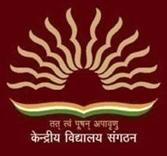 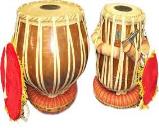 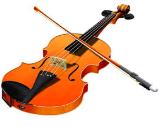 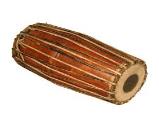 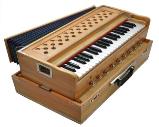 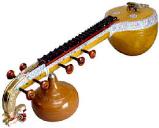 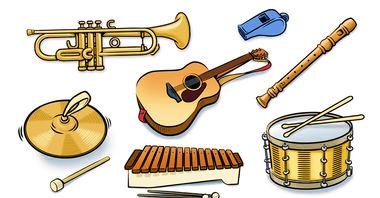 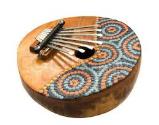 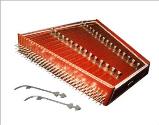 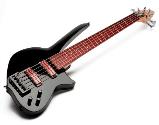 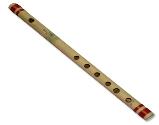 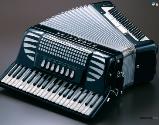 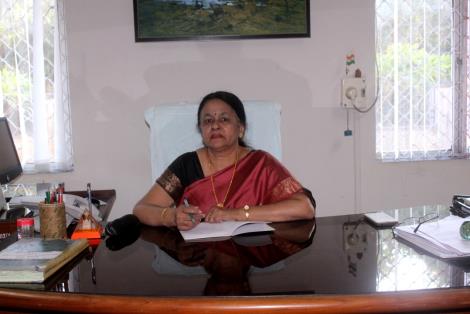 From Director’s DeskThe Arts as a field is always full of life, colour, rhythm and joy.  The 21 day in service course for PRT (Music) was a true reflection of the same.The group was large, and we had 3 visually challenged members among them.  But nothing could deter the muse of music from echoing in the corridors of ZIET Mumbai.Every day saw the multi-talented participants effortlessly singing or playing musical instruments or reciting or quoting great souls.  Dance was inter-woven into this fabric with the participants learning a little bit of ‘kathak’ from one of the participants, participating in action song and enjoying the nuances of folk dances of Maharashtra.The tasks assigned to them were also challenging.  They set to music the poems of Classes I to VIII, prepared a group song and participated in an action song.  They were in charge of the Republic Day celebrations and for two hours the participants and the audience enjoyed enthralled.I wish these participants to fill the lives of their students with the same joy and colour that they had given us a glimpse of.  I request them to be professionals and devote some time each day to practice or ‘riyaz’ so that the gift they have received from God is fruitfully used.  I also hope they will fill the lives of all they come across with the harmony of music and the beat of joy.USHA ASWATH IYERDIRECTOR	KVS ZIET MUMBAIList of participants with Contact DetailsTime Table07 – 01 – 2016 to 27 – 01 - 2016GroupsShadaj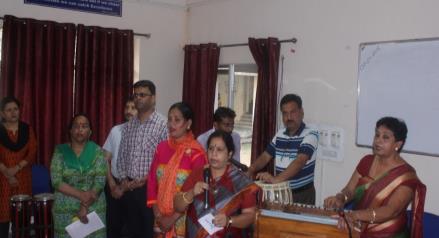 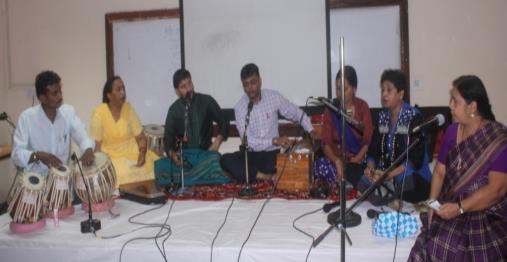 Rishabh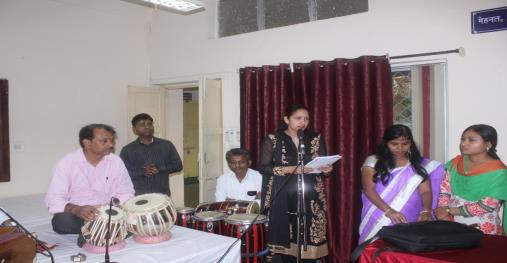 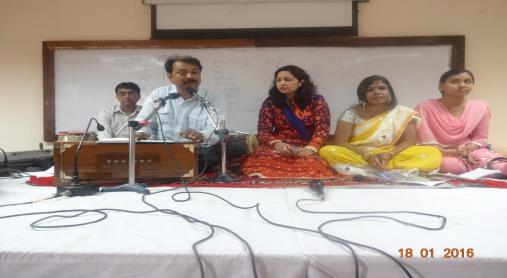 Gandhar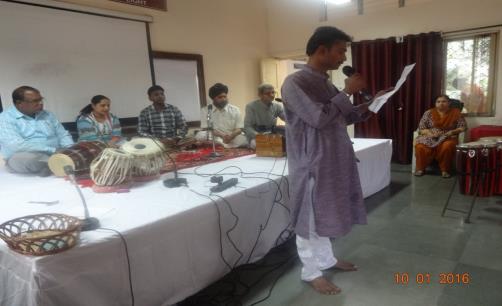 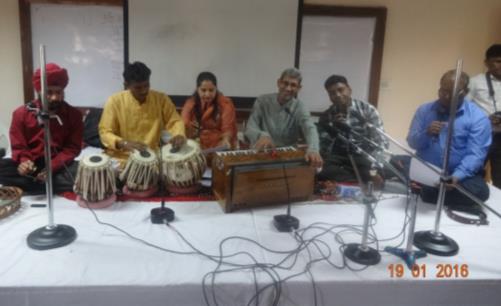 Madhyam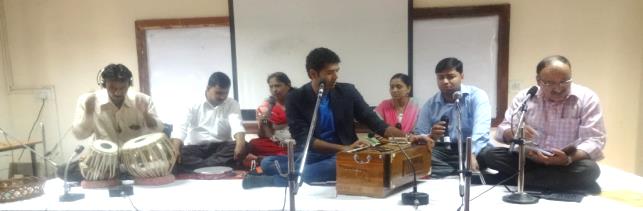 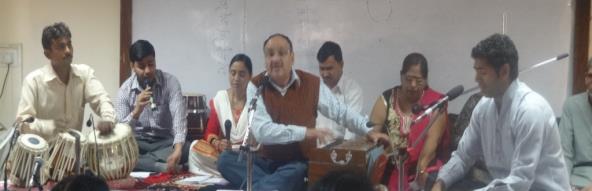 Pancham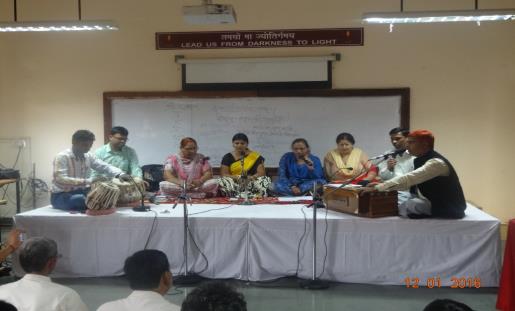 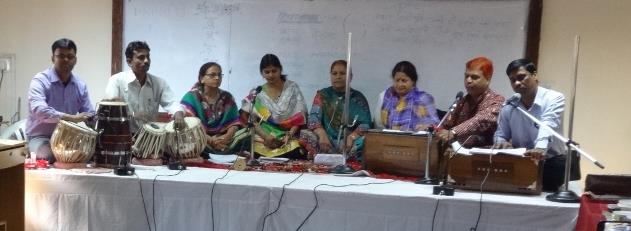 Dhaiwath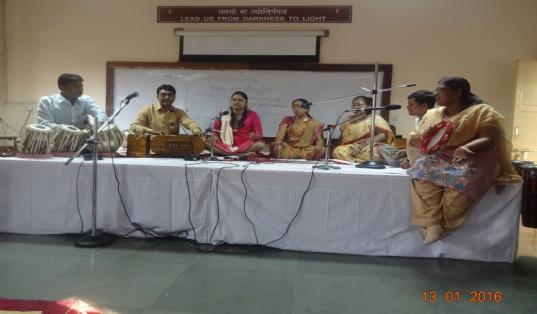 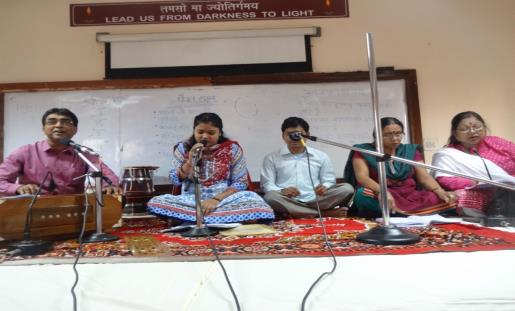 Nishad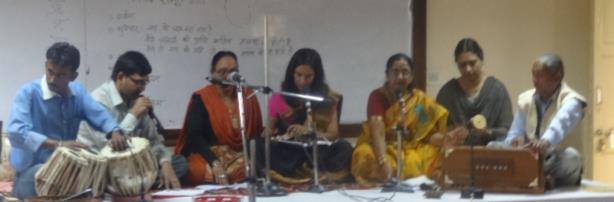 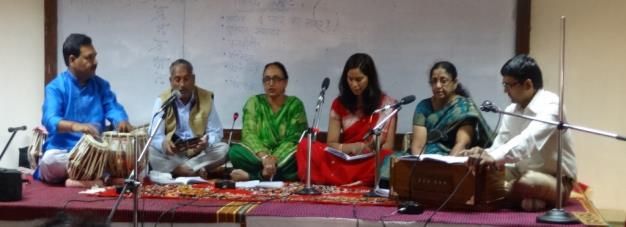 Saptak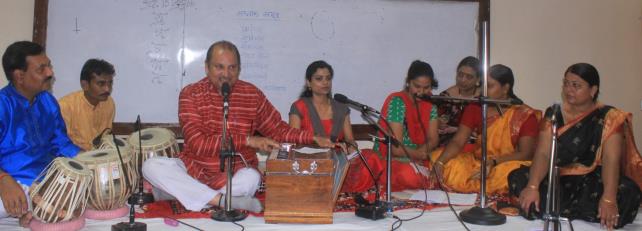 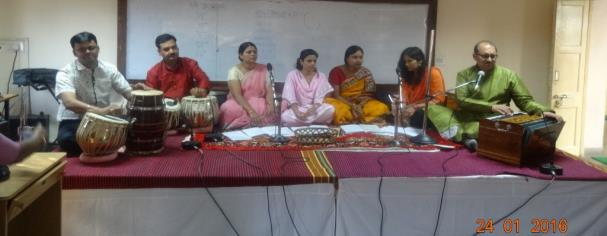 प्रतिवेदन  / Day wise Report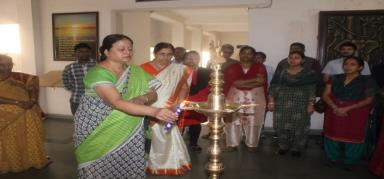 07 – 01 – 2016Shadaj Group 	PRT Music 21 days  in-service course  started 07-01-2016 with the beautiful morning prayer sung  by all the participants at 9 am in ZIET MUMBAI.Director ZIET MUMBAI  Ms. Usha Aswath Iyer  inaugurated  the programme by lighting the lamp.Asst- director, resource persons and all the dignitaries were present  there. Participants  Introduced  themselves after the  inauguration.All the participants were  divided into 8 groups   by course director for day to day activities. Course director Ms. Usha Aswath Iyer  gave lecture   a very valuable  subject NCF 2005 at 11.15 am.She highlighted very important points like Formal and informal educational, Creativity and joyful activities,  Aims of education,  How to develop national pride, how to build up human values and also global awareness.  Madam highlighted all l salient learning areas explained as to how music teachers can co-relate those areas with music. The lecture was supported with P.P.T.   Teachers started sharing their problems and experiences with respected course director.Pre- test started was conducted post lunch.. All the participants enjoyed all first day activities.08 – 01 – 2016रिषभ समूह दिनांक ०८-०१-२००६ प्रातः कालीन सभा के अंतर्गत शडज समूह  की तरफ से प्रार्थना,  सुविचार, समूह गान तथा विशेष कार्यक्रम की बहुत ही सुन्दर प्रस्तुति सुर लय  ताल  के साथ संपन्न हुई ।  तत्  पश्चात्  श्रीमती उषा अश्व्थ अय्यर द्वारा प्रातः कालीन सभा के बारे में सुझाव दिए गए जैसे वाद्य यंत्रों को सुर के साथ मिलाना, समूह के सभी सद्स्स्यों की भागीदारी अनिवार्य तथा शारीरिक मुद्रा से सम्बंधित सुझाव दिए गए ।    रिसोर्स  पर्सन   श्री सचिन परदेसी द्वारा  कुछ योगिक  क्रियाएं  करवाई गयीं जैसे श्वास  की सुचारू प्रक्रिया, भ्रामरी , अनुलोम्-विलोम आदि प्राणायाम । तदोपरांत ५ मिनट का आराम ।   रिसोर्स पर्सन श्रीमती अभया   देशपाण्डे   के द्वारा संगीत और विज्ञानं के सम्बन्ध में विस्तृत जानकारी दी  गयी । इस विषय के अंतर्गत भौतिक, रासयनिक, जीव विज्ञान  तथा   इलेक्ट्रॉनिक विज्ञानं आदि विषयों  से संगीत का सम्बन्ध बताया गया ।  रिसोर्स  पर्सन श्री सचिन परदेसी द्वारा धुन बनाना तथा गीत रचना के बारे में  जानकारी दी गयी ।  स्वादिष्ट भोजन के उपरान्त सामूहिक कार्य के अंतर्गत श्री सचिन जी द्वारा हिंदी व अंग्रेजी में दो  सांकेतिक गान सिखाये गए ।  समूह कार्य वर्गीकृत किये गए ।  इसके पश्चात दो शिक्षकों  ने शिक्षण प्रणाली का प्रदर्शन किया जो कि बेहतरीन प्रस्तुति रही ।  09 – 01 – 2016गंधार समूह द्वारा  कल दिनांक 09 01 2016  शनिवार की सुबह प्रार्थना  सभा प्रातः ९ बजे  प्रारंभ हुयी ।  रिषभ समूह द्वारा प्रार्थना प्रस्तुत  की गयी ।  विशेष प्रस्तुति में ठंडी हवा गुनगुनाये गीत प्रस्तुत किया गया ।    प्रार्थना के बाद श्री सिंह द्वारा सभी साथियों को वर्तमान संदार्ब में योग की अनिवार्य आवश्यकता  से अवगत कराया गया ।  साथ ही उन्होंने  कई छोटे करने योग्य के व्यायाम  करवाए ।  सभी प्रतिभाघियों ने इसका लाभ लिया ।     चाय पान के बाद के सत्र में   प्रख्यात लोक नृत्य कलाकार  श्री सदानंद राणे ने शिक्षकों से  लोक नृत्य के   संबंध  में विस्तृत चर्चा की ।  आपने सभी को एक मराठी लोक नृत्य तैयार कराया जो कि किसान नृत्य है ।  साथियों ने पूरे उत्साह के साथ इसे सीखा ।  ऐसा लगा कि समय वहीँ थम गया है ।    भोजन काल  के बाद समूह गतिविधि  के अंतर्गत सभी समूहों ने विभिन्न कविताओं को संगीत    बद्ध   करने का अभ्यास  किया । ये रचनाएँ समय आने पर रिकॉर्ड भी की जाएंगी । चाय के बाद  श्री गन्धर्व जी और व श्री चतुर्वेदी जी के द्वारा शिक्षण काला का प्रदर्शन किया गया ।  10 – 01 – 2016 Madhyam Group Yesterday 10-01-2016  the  Morning Prayer was conducted by Gandhaar Group. It began with ( tu hi ram hai tu  rahim hai). Mr. Chaturvedi  led his team. All his team  members sang in unison.  There after a thought----- was presented by R S. Saraswati,  KV Hameer pur.  A community song “Bharat  Ka Swarnim Gaurav” was presented by Gandhaar Group. In the special item Mr. Chaturvedi presented a bhajan, a rare composition of  poet Ras Khan. A shabad “Rakha ek hamara swami” was presented by  Sardar Mandeep singh KV Bareilly.  Mr. Prashant  KV Kishtwar presented previous day’s report. Our special guest explained the participants about the Aasanaas that he presented. All the participants participated and learnt all the aasanaas  whole heartedly.   After tea break the session began once again and the teachers were acquainted with “code of conduct” by our associate director Mrs. Pushpa Verma. It was a Power Point Presentation. All the teachers learnt about it with keen interest.   This was followed by a demo lession from the teachers. 1st of who was Mr. Gaurav Abhyankar of KV Jhansi. He taught the class welcome song with excellent wordings. That was appreciated by one and all. Next demo lesion was given by Dharmander of KV ONGC Surat who taught a song for class one students.After lunch all the groups assembled at the places allotted to them for practice and composing text book poems. Later 2 more demo lessons came from Smt. Rumita of KV Bhirangam who taught an Assamese song and Smt. Hemlata Pandya of KV Vadodara taught a Gujrati song and made all the teachers dance with the song.   This is how the day came to an end.  11- 01 – 2016पंचम समूह दिनांक ११-०१२०१६ सर्व प्रथम प्रातःकालीन प्रार्थना  सभा की शुरुवात मध्यम समूह से मधुर गीत ‘सूरज की गर्मी से तपते हुए  तनको’ गीत से हुई ।  श्री जगदीश शर्मा द्वारा सुविचार  ‘प्रर्थनाएँ  जब ऊपर जातीं हैं तो आशीर्वाद नीचे आता है’ प्रस्तुत किया गया ।   उसके बाद श्री ॐ प्रकाश तथा माध्यम समूह के  सभी साथियों द्वारा समूह गीत ‘रंग ऐसा भरो’ प्रस्तुत किया गया ।  गीत के बाद विशेष कार्यक्रम के अन्तरगत  भोजपुरी गीत  ‘बहे पुरवैया’ की प्रस्तुति श्रीमती रजनी द्वारा की   गयी । प्राथना  सभा के समापन के बाद श्री सचिन परदेसी एवं श्रीमति अभयादेशपाण्डे द्वारा योग का अभ्यास  करवाया गया ।   श्री  एम  गोपाल रेड्डी  द्वारा चाइल्ड राइट्स पर एक पी पी टी  बतया गया ।  इसके द्वारा  बच्चों  के ५४ अधिकारों के बारे में बतया गया ।  इसके पश्च्यात श्रीमती कीर्ति अग्रवाल  द्वारा  बाल गीतों का अभ्यास करवाया गया ।    दोपहर के बाद कंप्यूटर  के प्रारंभिक ज्ञान के बारे श्रीमती  जया लक्ष्मी  द्वारा जानकारी दी गयी ।  इसके बाद श्रीमती बबिता, श्रीमती सरस्वती, श्रीमती ममता एवं श्री चन्दन द्वारा मनमोहक  प्रस्तुतियां दी गयी ।  तत्पश्च्यात शाम ५.३० बजे से रात्रि ८ बजे  तक रिकॉर्डिंग कार्य किया गया ।    अंत में रात्रि ९ बजे अपने अपने आवास की और प्रस्थान किया ।  12 – 01 - 2016धैवत समूहइबादतों की तरह सभी को सुप्रभात |कल दिनांक 12/01/16 को पंचम समूह की ओर से सुंदर एवं मनमोहक प्रस्तुतियाँ दी गयी | ‘शारदे माँ वर दे’ प्रार्थना के साथ ही सुंदर विचार ‘दान देने के लिए,  ज्ञान लेने के लिए और अभिमान त्यागने के लिए है’   श्रीमती मीरा महरोत्रा के द्वारा दिया गया | इसके पश्चात समूह गीत ‘जहा कांटे है पग पग पर’ की सुंदर प्रस्तुति की गयी | श्रीमती कीर्ति गुप्ता द्वारा एकल भजन ‘ऐसी कहा मोसे चूक भई’ की प्रस्तुति की गयी | इसके बाद पुनः एक समूह गीत प्रस्तुत किया  गया |प्रार्थना सभा के बाद श्रीमती अभया एवं श्री सचीन परदेशी द्वारा सभी प्रतिभागियों को योग अभ्यास कराया गया | जिसके अंतर्गत श्रीमती अभया देशपांडे द्वारा creative visualization के बारे मे बताया गया | तत्पश्चात श्रीमान एम॰श्रीनिवासन द्वारा ‘safe school’ विषय पर वक्तव्य दिया गया | जिस में हमें एक शिक्षक की क्या अलग अलग भूमिकाएँ है एवं आपात स्थिति होने पर हमें क्या भूमिकाएँ निभानी है , बताया गया | एकल प्रदर्शन के अंतर्गत श्रीमती कविता ज़िंदे द्वारा एक ‘पहाड़ी गीत’ ,  श्रीमान ए॰ के॰ रावल जी के द्वारा अभिनय गीत ‘छूक छूक करती आई रेल’ एवं श्रीमती रजनी माथुर द्वारा दो बाल गीत सिखाये गए | दूसरी पाली में श्रीमान एस.पी.त्रिपाठी एवं श्रीमति अनीता नाहर द्वारा बालगीत सिखाया गया ।13 – 01 – 2016 निषाद समूह कल बुधवार दिनांक १३-01-२०१६ को सर्व प्रथम प्रातःकालीन सभा धैवत समूह की और से ‘तेरी है जमीं तेरी अस्मा से’ शुरू हुयी । इसके बाद श्रीमती हेमलता के द्वारा सुविचार  प्रस्तुत किया गया ।   समूह गीत  गुजराती भाषा में था जिसके बोल थे ‘आकाश गंगा सूर्य चन्द्र तारा’ ।   दैनिक प्रतिवेदन  श्रीमती निधि द्वारा प्रस्तुत किया गया ।  विशेष कार्यक्रम के अंतर्गत गुजरात के  गरबा गीत का आनंद लिया ।       हमारी निर्देशिका सुश्री उषा अश्वथ अय्यर   जी की अनुमति से लोहड़ी    का  त्यौहार  भांगड़ा  नृत्य के साथ सभी अध्यापकों ने बड़े उत्साह से मनाया ।  सभी प्रतिभागियों ने इसमें बढ़ चढ़ कर भाग लिया ।  श्रीमान   युजीन  जी  ने इफेक्टिव  कम्युनिकेशन स्किल को हमें समझाया ।  चायपान के बाद निषाद समूह द्वारा कक्षा ३  की कविताओं की रिकॉर्डिंग की    गयी ।  उसी अंतराल मेंश्री विजय सिंह, श्री हरी किशन शर्मा, श्री मुकेश और श्री हेमंत कुमार ने पाठ्य प्रदर्शन किया. भोजन के बाद सामूहिक क्रिया-कलाप व कंप्यूटर में पॉवर पॉइंट की शिक्षा श्रीमति जयलक्ष्मी द्वारा बहुत सहज और सरल तरीके से दी गई ।  तत्पश्च्यात श्री चरण सिंह और ओमप्रकाश के द्वारा शिक्षण कार्य का प्रदर्शन किया गया । 14 – 01 – 2016 सप्तक हंसता हुआ चेहरा आपकी शान बढाता है मगर हंसकर किया हुआ कार्य आपकी पहचान बढाता है सभागार में उपस्थित सभी को सुप्रभात  कल दिनांक 14 जनवरी को निषाद समूह के द्वारा प्रभु का ध्यान प्रार्थना से किया ।   विचार में     श्रीमती अनीता ने ब्रम्ह और नाद की तपस्या पर जोर दिया,  समूह गीत सिन्धी भाषा में ‘मोहिंजो वतन’ के साथ ही श्री चरणजीत के जन्म दिवस के उपलक्ष में जन्मदिवस गीत प्रस्तुत किया गया । श्रीमती अनीता नाहर के नृत्य के साथ विशेष कार्यक्रम में ब्रज का लोकगीत ‘छोटी छोटी गगरिया’ सभी दर्शको द्वारा सराहनीय रहा I श्री चरणजीत के प्रश्नोत्तरी द्वारा प्रार्थना सभा का समापन किया गयाI प्रार्थना सभा के पश्चात् श्री हेमंत जी के ततकार और हस्तक के प्रशिक्षण ने प्रतिभागियों में रोमांच व उत्साह का संचार किया ।  श्री धर्मेन्द्र जी के डेमो में सरस्वती वंदना पर निदेशक महोदय ने अपने विचार प्रस्तुत किया जिसमे संगीत को क्रमबद्ध ढंग से ताल की जानकारी के साथ बच्चो को सिखाने पर जोर दिया ।   श्रीमती मधुवाला यादव ने प्रयाणगीत सिखाते हुए सभी प्रतिभागियों की और से श्रीमती जयालक्ष्मी को धन्यवाद दिया ।  श्री मंजीत सिंह द्वारा ‘स्वागत गीत’ व ‘कौन सी गली गयो श्याम’ श्री मती अनुराधा शर्मा के द्वारा डेमो प्रस्तुत किया गया Iचाय के पश्चात् purchase procedure पर श्री धर्मेन्द्र द्वारा महत्वपूर्ण जानकारियाँ दी गयी तथा सभी प्रतिभागियों के प्रश्नों का संतोषजनक उत्तर दिए Iभोजन के पश्चात् सप्तक, रिषभ , षडज, धैवत और निषाद समूहों ने श्रीमती जयालक्ष्मी से पॉवरपॉइंट का प्रशिक्षण लिया I गंधार , मध्यम,और पंचम समूहों ने सामूहिक कार्य किया Iशाम की चाय के उपरांत demo class में श्री पी. के. शर्मा द्वारा झंडा गीत ,सुश्री दीप्ती अग्रवाल द्वारा स्वागत गीत तथा श्री अनिल कुमार मालिक द्वारा विद्यालय गीत प्रस्तुत किया गया I  15 – 01 – 2016 षडज समूह कल दिनांक १५-=१-२०१६ को सप्तक समूह के द्वारा  प्रार्थना सभा का आयोजन किया गया जिसका शुभारम्भ श्री हरिकिशन शर्मा ने अपने श्‍लोक से किया । इसके बाद  पूरे समूह के द्वारा  ‘ये  मालिक तेरे बन्दे हम’  प्रार्थना की प्रस्तुति  की  गयी ।   इसके बाद  सु विचार श्रीमति  ममता,  समाचार श्रीमती  निशा द्वारा पढ़े गए ।  तत्पश्चात  मलयालम गीत  सभी के द्वारा प्रस्तुत किया गया । इसके बाद  रिपोर्ट, और  प्रश्नोत्तरी कार्यक्रम  श्रीमती  कविता, वीणा द्वारा किये गए । विशेष कार्यक्रम के अंतर्गत श्री हरिकिशन शर्मा द्वारा एक भजन प्रस्तुत किया गया ।   इसके बाद मिड टेस्ट प्रारंभ हुआ । परीक्षा के बाद  डेमो   का प्रारंभ किया गया जिसके अंतर्गत श्रमति मीरा द्वारा बिहार का झूमर गीत सिखाया गया तथा साथ ही श्रीमती शुभदा देश पण्डे द्वारा संक्रांति का महत्व बताया गया ।16 – 01 – 2016 & 17 – 01 – 2016 रिषभ समूह शुभारम्भ करती हूँ २ दिनों की बातो को रिपोर्ट करती हूँ पेश   क्षमा करें आप अगर रह जायेगा कोई समाचार  शेष  । कर साधक अब चल साधना गीत से गौरव किया श्रद्धा  अर्पण । तिलकुट के मधुर प्रसाद का स्वाद पाया जो अभया  मैडम ने किया वितरण ।  डायरेक्टर मैडम का आदेश हुआ सभी  हो गए खड़े । सचिन सर की योग धरा में भा गए सभी छोटे और बड़े। फिर आया सेशन हमारा  सामने थे  कौस्तुभ और ऐश्वर्या, दोनों के कला कौशल को देख कर हम सब का मन चकराया । ऐश्वर्या की लाविनी, कोइली और गडरिया डांस ने किया अचंभित , वहीँ  कौस्तुभ के धुन की सजावट ने किया उसकी कला  को चर्चित , जया मैडम के इलेक्ट्रॉनिक तारतम्य और काम का देख ऐसा लगन सक्रीय हो  जाता है  ज़ीट  का जर्रा जर्रा और के वि का चमन । दिन भर चाय  और लंच का यूँ ही चलता रहा सिलसिला,इतनी  रम गयी डायरेक्टर मैडम उनका पैर  हॉल से न हिला । अब आई दुसरे दिन की बारी, हम करने निकले मुंबई दर्शन, पहली पूजा को उत्सुक हुए पहला धाम था गणेश  आकर्षण, आगे राह पर  बढ़ चले पहुंचे  हम सब हाजी-अली,मनोज सर ने की महालक्ष्मी  की चर्चा तब मच गयी  हम में खलबली । सफ़र बढ़ा आगे और पहुंचे बाग़ -बगीचा  और समुंदर, खरीददारी और फोटो की तूफान जंग छिड़ी हमारे अन्दर,आसमानी पुल के महत्व को बताते सर ने हमें ज़ीट  पहुंचाया तब मुंबई दर्शन के काल समाप्ति का हमें होश  आया । मैनेजमेंट के प्रयास  से कुछ समय के लिए हुए हम आजाद ।  वर्मा मैडम समेत  सभी  गणमान्य  को हमारी  तरफ से धन्यवाद । श्रीमती अनीता कुमारी 18 – 01 – 2016 		 गंधार  समूह कल दिनांक १८ जनवरी २०१६ को संपन्न गतिविधियों का प्रतिवेदन इस प्रकार है।  प्रातःकालीन सभा का प्रारंभ रिषभ समूह द्वारा  हम बच्चों पर प्यार भरी कृपा रहे  सदा , प्रार्थना प्रस्तुत की  गयी । इस के बाद सुविचार और मुख्य समाचार की प्रस्तुति हुयी ।   तत्पश्च्यात  १७ जनुअरी  २०१६ की रिपोर्ट श्रीमती अनीता कुमारी ने प्रस्तुत की ।  सभी सदस्यों  ने उड़िया गीत  ‘एई देशो एई माती’ तथा हिंदी गीत  ‘ नैतिकता की सुर सरिता’  को प्रस्तुत किया ।  विशेष प्रस्तुति के अंतर्गत श्री हेमंत कुमार ने दो  गजले प्रस्तुत की ।   प्रार्थना सभा के बाद श्री सचिन एवं  श्रीमती  अभया   द्वारा  योगाभ्यास  करवाया   गया.   इसके बाद ४ शिक्षकों ने अपने शिक्षण कार्य का प्रदर्शन  किया.   श्री हर्मन जी ने व्यक्तित्व विकास के ऊपर व्याख्यान दिया और सभी  की जिज्ञाशाओं का समाधान भी सरलता  के साथ किया ।    भोजनावकाश के बाद उपायुक्त महोदया   द्वारा निर्देश दिए गए  कि सभी कार्य तय समय में पुरे किये जाने चाहिये ।   सभी समूहों को  गणतंत्र दिवस  समारोह की तैयारियां शरू करने का निर्देश दिया गया और ८ समूहों से ४ समूह बनाये गए ।  प्रत्येक समूह को एक  देशभक्ति गीत, एक अभिनय गीत और समूह  नृत्य   तैयार करने  का निर्देश  दिया गया ।   इसके बाद ३ शिक्षकों  ने  शिक्षण कार्य प्रस्तुत किया और साथ ही रिकॉर्डिंग  कक्ष में कविताओं की रिकॉर्डिंग का  कार्य चलता रहा । इसी के साथ दिन की कार्यवाही संपन्न हुयी । 19 – 01 – 2016 MADHYAM  GROUP Yesterday, in continuation of our 21 days in-service course for music teachers, Gandharv group presented an excellent show. Each and every member of the group presented unique items in the form of prayer, community song, special item and a chaturang. The sufiniya kalaam by Mr. Vibhas and Tabla solo by Mr. Prashant stole the show. A well worded thought “snaan tan ko, dhyan man ko” delivered by Mrs. Saraswati KV Hameerupr was appreciated by one and all.   Another community song in Tamil language was sung and tought by Mrs. Shubhada desh pandey. Every one learned it with keen intrest. There after two demo lessons were presented by Mrs. Vina KV Jamtara and Mrs. Pinki of KV Delhi  respectively. Many among us danced with the Jharkhand song sung by Mrs. Vina.  After break a distinguished   artist Mrs. Gopa Chakarvorti  invited byZIET Mumbai presented her programme, that included rag Ahirbhairav, a sweet sarswati vandana followed by many folk songs and gazals. Every participant had been waiting keenly for such a high quality programme.   After lunch, Mrs. Radha Subramanium PGT( Bio) ZIET Mumbai gave her presentation   on Gender Sansitization. It was an excellant  lecture beneficial for each and every participant. She explained with the  help of  PPT.   After tea more demo lessons followed. Mrs Neelam and some other participants presented songs useful for primary and secondary  classes. Participants dispersed after the session.20 – 01 – 2016 पंचम समूह         कल (20 Jan 2016)मध्यम समूह के द्वारा सुमधुर प्रस्तुति दी गयी जिसमें  सर्वप्रथम प्रार्थना के अंतर्गत ‘अज्ञान के अंधेरों से हमें  ज्ञान की ओर ले चलो’ गाया गया | तदोपरांत समूह गान में  पंजाबी गीत प्रस्तुत किया गया | विशेष कार्यक्रम में  श्री भगवान द्वारा होली ओर श्री ओमप्रकाश द्वारा पंजाबी गीत प्रस्तुत किया  गया ।  राष्ट्रगान के बाद प्रार्थना सभा की समाप्ति हुई | इसके पश्चात श्रीमती अभया देशपांडे द्वारा योगाभ्यास का प्रशिक्षण दिया गया |श्री सचिन परदेशी द्वारा बच्चों द्वारा  ऑर्केस्ट्रा किस प्रकार गठित किया जाता है इसपर प्रकाश डाला गया , इस संदर्भ मे उनके द्वारा विभिन्न वीडियो क्लिप भी दिखाये गए तथा Indian ओर Western वाद्यों का प्रयोग ऑर्केस्ट्रा में कैसे प्रयोग किया जाए इसे बताया गया | चाय के पश्चात teamwork में  रिकॉर्डिंग तथा action song के तैयारी की गयी | दोपहर में  श्री मति उमा पप्पू के द्वारा नृत्य नाटिका के संदर्भ मे प्रकाश डाला गया जिसमे विभिन्न कहानियों और  कथाओं को किस प्रकार प्रस्तुत किया जाए इसके संबंध में  जानकारी दी गयी जैसे:- देवी स्तुति, अली बाबा चालीस चोर, सफाई अभियान , भस्मासुर नाटको की प्रस्तुति दी गयी |अंत में  group activity में  अभिनय गीत तथा समूह गान का अभ्यास किया गया तथा कविताओं की रिकॉर्डिंग के साथ इस दिन के क्रियाकलापो की समाप्ति हुई|21 – 01 – 2016 धैवत समूह दिनांक 21/01/16 के दैनिक कार्यकलापों का प्रतिवेदन   कल दिन की शुभारंभ पंचम समूह की सुमधुर प्रार्थना ‘हे राम हे राम , जग मे साँचो तेरो नाम’ से शुरू हुई | तदुपरान्त श्रीमती नीलम द्वारा विचार प्रस्तुत किया गया | समूह गान के अंतर्गत बंगाली गीत प्रस्तुत किया गया जिसका सभी ने आनंद उठाया|  इसके बाद श्री  गंधर्व के नेतृत्व  में  राजस्थान का मधुर लोकगीत ‘अरे हो म्हारों हेलो जी सुनो रामा पीर’ के द्वारा सभी के मन में  स्फूर्ति का संचार हुआ |साथ ही श्रीमती नीलम के द्वारा  प्रस्तुत पंजाब के लोकगीत ने सभी को उत्साहित कर नृत्य करने हेतु बाध्य कर दिया| अंत में राष्ट्रगान गाकर प्रार्थना सभा का समापन हुआ |प्रार्थना सभा के उपरांत श्रीमती अभया देशपांडे द्वारा तैयार PPT Miraculas world on Musical instrument दिखाई गयी | जिसमें  भारतीय व पाश्चात्य वाद्यों का ज्ञान , उन्हें  पकड़ने का तरीका बजने का तरीका एवं प्रसिद्ध वादकों से भी परिचय कराया गया| सूक्ष्म जलपान के उपरांत हम सभी ने उत्साह पूर्वक श्री हरीश दलवी के सुमधुर मेंडोलीन वादन का रसास्वादन किया एवं उनके वादन के साथ साथ सभी ने गायन एवं मस्त होकर झूमकर नृत्य भी किया | अंत में  श्री रावल जी ने श्री हरीश जी धन्यवाद  ज्ञापन किया । भोजनोपरांत श्रीमती जयलक्ष्मी जी ने हम सभी की उपस्थिती दर्ज की उसके बाद श्री मनोज परनेकर जी द्वारा हमे पर्सनल claims जैसे LTC , T॰A , D॰A TRANSFER एवं MEDICAL आदि के संबंध में जानकारी दी जो काफी लाभप्रद थी तथा सभी प्रतिभागियों  ने अनेकानेक प्रश्न करके दिलचस्पी दिखाई एवं उपरोक्त संदर्भ में अपनी जिज्ञासाएँ शांत की| जलपान के पश्चात सभी प्रतिभागी अपने अपने समूहों के साथ समूहों को सौंपे  गए कार्यों की गतिविधियों मे सम्मिलित होने चले गए | इसप्रकार कल का दैनिक कार्यक्रम सम्पन्न हुआ |22 – 01 – 2016 निषाद समूह          कल (22 Jan 2016) की प्रातःकालीन सभा धैवत समूह की मधुर प्रार्थना ‘ओ पालनहारे निर्गुण ओर न्यारे’ से शुरू हुई ।  तदुपरान्त श्रीमती  रोमिता  ने सुविचार  एवं श्रीमती संगीता शर्मा  ने रिपोर्ट बड़े ही सुंदर ढंग से प्रस्तुत की ।  उसके बाद समूह गान ‘चेलूविन मुद्दीन मकक्ले’ गाया और सिखाया गया । उसके उपरांत श्रीमती जया लक्ष्मी ने इसके अर्थ विस्तार से समझाया और कम्प्युटर पर इसकी वास्तविक धुन सुनाई ।  श्रीमती हेमलता ने प्रश्नोत्तर किए ।  विशेष कार्यक्रम में श्री मुकेश सिंह ने भोजपुरी देशभक्ति गीत गया तथा श्रीमती निधि मिश्रा ने ‘तुम्हारे शहर का मौसम’ गजल सुनाई ।  इसके बाद दो दो समूह को श्रीमती जया लक्ष्मी ने mike system के बारे में  समझाया, चाय के बाद पद्मश्री तबला वादक श्री कालीनथ मिश्रा, उनके सुपुत्र श्री सत्यप्रकाश जी एवं उनके शिष्य द्वारा तबला वादन का सुंदर प्रदर्शन किया गया जिसका आनंद सभी ने उठाया । उसके बाद अनूप जलोटा जी के शिष्य श्री अवधेश गोस्वामी ने मधुर गजलों से सबके मन को मोह लिया । श्रीमती शुभदा देशपांडे ने दादरा एवं होरी गाकर समा बांध दिया जबकि श्री गौरव अभयंकर ने शास्त्रीय  भजन गाकर भक्ति रस से सबको सराबोर कर दिया, इन सभी कार्यक्रम का आनंद हमारे साथ निदेशक महोदया ने भी उठाया । दोपहर के भोजन के उपरांत सभी ने अपने अपने समूह में  कार्य किया ओर ऐसे ही दिन  का समापन हुआ । 23 – 01 – 2016 सप्तक समूह निषाद समूह द्वारा दिनांक 23/01/2016 को प्रार्थना का शुभारंभ ‘तू प्यार का सागर है’ से किया गया । पंजाबी सामूहिक गीत ‘अस्सी देश दी चढ़ादी  लाली’  के साथ ही श्री चरण सिंह जी ने समाचार व विचार अनीता नाहर एवं प्रतिवेदन श्रीमती हरिन्दर पाल कौर द्वारा प्रस्तुत किया । विशेष कार्यक्रम की श्रंखला में श्री चरण सिंह ने राग यमन में द्रुत खयाल व श्रीमती रत्ना तराना ने दर्शकों का मन मोह लिया । गायन की दूसरी विद्या गजल गायकी की और ले जाते हुये श्री विजय सिंह ने ‘ तुम आए जिंदगी में बरसात की तरह ‘ के द्वारा सुबह को खुशनुमा कर दिया ।                     प्रादेशिक समूहिक गीतों में तमिल गीत की प्रस्तुति की गई । चाय के लघु अवकाश के बाद अनुनाद दलवई ने संतूर पर राग अहीर भैरव में जोड़ झाला व विलंबित झपताल व मध्य द्रुत लय तीनताल में प्रस्तुत किया ।                     मध्यान भोजन के बाद अनुनाद दलवी ने मेलोडि , हार्मोनियम  एवं  नई तकनीक से अवगत कराया । इसके पश्चात श्री भावे जी द्वारा तबला वादन की प्रस्तुति दी गई एवं अपने  ब्रेल लिपि के कार्य व ताल लिपि के अनुभव से रूबरू कराया ।    24 – 01 – 2016 षडज समूह  कल सप्तक समूह ने प्रार्थना सभा का शुभारंभ ‘अब सौंप दिया इस जीवन का भार तुम्हारे हाथों में’ से किया गया, आज का विचार श्रीमती वीणा, समाचार श्रीमति ममता मानसी एवं रिपोर्ट श्रीमति कविता ज़िंदे द्वारा प्रस्तुत की गई । समूह गीत ‘ई माटी रे एई देश’ उड़िया गीत सभी प्रतिभागियों द्वारा गाया गया। विशेष प्रस्तुति के अंतर्गत ‘अवनि अंबर साथ’ श्रीमति वीणा कुमार, ‘ताल तीन ताल’ श्री मालिक, गजल ‘खुली जो आँख वो था , श्री एच के शर्मा द्वारा प्रस्तुत की गई।   लघु अवकाश के बाद श्रीमती जया लक्ष्मी ने setting up of music room पर सत्र लिया।  भोजनावकाश  के बाद श्रीमती जया लक्ष्मी द्वारा पुनः सत्र की शुरुआ त की । उन्होंने किस तरह बेकार वस्तुओं से म्यूजिक के यंत्रों को बनाया जा सकता है , पर प्रकाश डाला । इसके बाद समूह कार्य के लिए विभिन्न स्थानो पर एकत्रित होकर समूह कार्य किया ।25 – 27 January 2016 ऋषभ समूह सुबह की प्रार्थना सभा से हुई हमारी दिनचर्या की शुरवात, गुरु वंदना गीत की करके स्तुति षडज ने कराया इश्वर से मुलाकात ।  शुभदा  ने हरी को भजा और बबिता ने चूड़ी पहनाई, सूफी संत बने गौरव और विभास,  इस गीत ने  महफ़िल जमाई ।  सचिन सरने झंडा गीत  गाया और गाया सबने  राष्ट्रगान ।  षड्ज समूह के प्रार्थना सभा में खो कर हम  हुए परीक्षा से अनजान । अब वो घडी आगई  जब  होनी थी हम सब की कठिन परीक्षा ।  किसको क्या  नंबर मिलेगा ये तो जाचने वाले पर निर्भर  । दो घंटे की मेहनत के बाद हमने पूरी कॉपी लिख डाली, सर चकारा रहे थे सबके फिरसबने देखि चाय की प्याली । एकत्रित हुए समूह कार्य के लिए,  करनी थी  २६ जनवरी की तैयारी । संतोष नजर आया सबके मुख पर जब  हुआ अभ्यास जारी. आया राष्ट्रीय त्यौहार हमारा डायरेक्टर मैडम ने किया     झंडा वंदन ।  एक एक ने पुकारा, भारत माँ को , और सबने किया  नियमों का पालन, फोटोग्राफी के रूप में मीठी यादों को  संभालने हो गए सब  अनुशासन में खड़े ।   हर्मन ने पंक्ति बनायी, आगे  थे  छोटे  और पीछे बड़े ।  एक तरफ सचिन और अभया  का सरप्राइज आया,   दूसरी तरफ जयलक्ष्मी और हर्मन ने होम थिएटर दिखाया । २१ दिनों के इस सफ़र के लिए  यहाँ के हर जर्रे जर्रे को धन्यवाद ।  सब खुश  रहें आबाद रहें हम मिलेंगे कुछ सालों के  ब्रेक के बाद ।Lyricsगुजरात का लोकनृत्य  - गरबा							श्रीमती हेमलता एन॰ पंडया के॰ वी॰ दरजीपुरा वडोदरा , अहमदाबादमारी महिसागर ने आरे ढ़ोल वाग स (2)वाग स ढ़ोल वाग स (2)गोम गोम ना सुधारी आव स आव  स हुं हुं लाव स मारी माँ ना बाजठ लाव स मारी महिसागर...... गोम गोम ना सोनीडा  आव सआव स हुं हुं लाव  स मारी मानी झाँझरियु लाव स मारी महिसागर.......गोम गोम ना कुंभारी आव स आव स हुं हुं लाव स मारी मानी मातलियु लाव स मारी महिसागर ......... गोम गोम ना दोशीदा  आव स आव स हुं हुं लाव स मारी मानी चुंदडियु  लाव स मारी महि ............Assamese Folk Songआसामिया लोक गीत  - रूमीता  बी। बयानके॰ वि ॰ विरामगांव , अहमदाबाद ल फारिया लोक गीत -  बारी मासे तेरी  फूल फूटे बारो  मासे तेरो  फूल फूटे  -(2)बत्सरे  फूटे होला सई नजायो यमुनार जलेओ तुमना  नजायो नजायो नजायो  यमुनार जले (2)जे घाटे भोरिब आर जल (2)सेई घाटे कानाई आसे नजायो जमुनार जलेहो तुमरा कदम गाछे हेलानिर  दिया काला बाजाए मोहन बासी सई नजायो यमुनार जलेहो तुमरा नंन्देर बेटा चिकोन आर काला (2) काला दिलेक भीषण जाला सई नजायो यमुना पार जले हो तुमरा रंग ऐसा भरो रंग ऐसा भरोरंग ऐसा भरो रंग ऐसा भरो न रंग नफरत का हो न रंग नफरत का हो रंग ऐसा भरो रंग ऐसा भरो दु जिसके छीये में बस प्यार ही प्यार हो। रंग ..........दूरियां सब मिटे पास इतने मिले एक छाया बने मन से मन ही मिलेपाँव ऐसे धरो  पाँव ऐसे धरो जिसकी आहात में बस प्यार ही प्यार हो ......ये चमन एक हैं चमन वाले एक हैं हरे भरे पेड़ की टहनियों के तले फूल ऐसे खिलें फूल ऐसे खिलें जिसकी खुशबू में बस प्यार ही प्यार हो..........संगीत एवं लेखनस्वर्गीय  रामलाल माथुरममता मानशीके वि 2 हलवारा केन्द्रीय विद्यालय हमारा कितना अच्छा हैकेन्द्रीय विद्यालय हमारा कितना अच्छा है हँसते गाते खेल – 2 में पढ़ते अचा है – 2पढ़ते  इंग्लिश , How Do You Do ?I am fine , how are you ?केन्द्रीय विद्यालय ...............छोटा पौधा , बंता पेड़ त्राह त्राह के हरे हाए पेड़फूल भी प्यारे, फल भी मीठेकितनी बातें सीखें हम केन्द्रीय विद्यालय ........... आ, आ, इ, ई, क , ख, ग, घ,सीखा सब है क्या बाकी हिन्दी, इंगलीश और संस्कृत भी पढ़  चुके हमकेन्द्रीय विद्यालय ........... गाना गाते – सा रे ग म प योग करते ॐ फुटबॉल खेले, कबड्डी, खो-खो झूला- झूले हम केन्द्रीय विद्यालय ........... चित्रकला हमको आती कागज की नैया बहती लकड़ी के मिट्टी के बर्तन खूब सजाएं हम केन्द्रीय विद्यालय ........... कंप्यूटर के नए – नए खेल Window XP और e – mail Think ॰ com की भूल भुलैया समाझ चुके है हम केन्द्रीय विद्यालय ........... बाल गीतछोटी छोटी बातों पे रोना नहीं,हस्ते ही रहना रुकना नहीं, ला------  राह में आये कोई मुसीबत, तू न  कभी भी डरना,खुद भी बढ़ना आगे आगे,औरो को भी बढ़ाना,ला---- (२)सत्य की आग में डूबना होगा,  झूठ से बचना होगा,सत्य अहिंसा की कटार से, लरते रहना होगा, ला-------CHILDREN SONGI have joy in my heart,Peace in my mind,Happiness in my soul,All the time,God is my friend, till my journey end,I have -------(I)Though the road be rocky, Thorns on the way,                       I don’t have to worry,                      God is my stay,                      When ever I am truble,                      He will lift you up,                      I have-------(II)	Do not be discouraged, Do not be dismayed,God is your comfort,And he will be your stay,If you seek injure,He will lift you up,I have-------गढ़वाली लोक गीतकविता जिनदे। के॰ वि॰ बीरपुर देहरादूनबेड पाको बारा मासा नरना काफल पाकी चेता मेरी छैला 1॰ अल्मोड़ा की नंदा देवी फूल चड़ान्दी पाती मेरी छैला२॰ आप खानदी पान सुपारी नरणा मैका देंदी चाय मेरी छैला बाल गीत ( demo on 12/01/2016)पूरब का दरवाज़ा खुला ठंडी – ठंडी हवा चाली जागो , जागो सुबह हुई  - 2 बारफूलों का मुंह शबनम से धुला फूलों ने यह हँसकर कहा जागो , जागो सुबह हुई  - 2 बारगुलशन – गुलशन महक उठा ज़र्रा ज़र्रा दमक उठा जागो , जागो सुबह हुई  - 2 बारबडों ने यह खूब कहा सुबह सवरें जो भी उठा दिन भर वो हँसता ही रहाजागो , जागो सुबह हुई  - 2 बारश्रीमती रजनी माथुरके॰ वि॰ गाजियाबाद  ( द्वितीय पाली )मेहनत कर इंसान जाग उठामेहनत कर इंसान जाग उठा लो धरती के भाग जागे भाई वा, वा, वा – 2 बारआम के नी चे बैठा मूरख आम – आम चिल्लाये  - 2 बार लेकिन दाल तलाक जो पहुंचा आम उसी ने खायेयह खेल है सारा मेहनत का सच्चा है सहारा मेहनत का अपना तो है नारा मेहनत का मेहनत कर ............क्या कोई देना कब तक देगा हाथ हम क्यों फैलाएँ सपनों का महत्व सजायें यहा खेल है सारा मेहनत का अपना तो है तारा मेहनत का मेहनत कर ....... श्रीमती रजनी माथुरके॰ वि॰ गाजियाबाद  ( द्वितीय पाली )नन्हें मुन्ने प्यारे बच्चे हैनन्हें मुन्ने प्यारे बच्चे है देश के उजियारे हम है – 2 	बड़े काम जज़्बा हममें 	प्रेम प्यार का जज़्बा हममें  - 2हम ना किसी से कम हैनन्हें मुन्ने प्यारे......देश के उजियारे हम है 	चट्टानों से हम टकरायेगें 	देश को अपना स्वर्ग हम बनाएंगें  - 2	बड़े काम जज़्बा हममें 	प्रेम प्यार का जज़्बा हममें  - 2	हम ना किसी से कम है	नन्हें मुन्ने प्यारे......	हम भारत के वीर सिपाही है	आजादी के सच्चे राही है – 2	बड़े काम जज़्बा हममें 	प्रेम प्यार का जज़्बा हममें  - 2	हम ना किसी से कम है	नन्हें मुन्ने प्यारे......अनीता नहारके॰ वि॰ टि के ड़ी – नई दिल्लीDemo on 13.01.2016बिहार कृषि लोकगीतअबकी अघनवा में काटवै जे धनमा भरी जैतई कोठी भंडार हो लह लह करे छै धानों के खेतवा काटी लैबई सौसे बयार हो कचिया से काटी के धान अटियाइबाई धानों के सबभे न बोझा बनाइबई माथा पे लेके दुलकल जाइबाइ पहुंची जैबाई अपनों खमहार हो लह लह ___________कटनी करे जब बहिन कतनियाँ देखि निहाल हुवई हुलसई रे मनवा रंग रंग फसल देखि मनवा मे लगे धरती के होतई सिंगार हो  लह लह _______________घोघों तरो से मुसके बहुरिया हौसली गढ़ईवाई कैनी लेबै सरिया मेहनत करी के ढ़ेरी कमाइबै अन्नों के करबाई भंडार हो लह लह ______________								Nidhi MishraSaraswati Vandanaजयति जय – जय माँ सरस्वतीजयति वीणा धारिणी शुद्ध तन – मन शुद्ध वाणी कर दे वीणा वादिनी जयति जय.........कमाल आसान छोड़ दे माँ ,रहम भर मन की मेरे ।  माँ जयति जया......शांत कर दे  मोह – ज्वाला शांति दायिनी वीणा माँ । जयति जय .... ताल – रूपक  राग  - बैरागी धर्मेंद्र चोपड़ाके॰ वि॰ ए एफ एसश्रीनगरविसर्जन गीतमधु बाला यादव, के॰ वि॰ सुंदर बनी , जम्मू और कश्मीरहम बढ़े चले हम नहीं रुके हम नवयुग की संतान हैंहर कदम बढ़े पीछे ना मुड़े मंजिल हमारी महान है ए हे हे ए हे................आ हा हा आहा ...................समय किसी का साथी नहीं पर हम समय के साथी हैं प्राचीन पावन के साथी हैं हम नवधारा के साथी हैं जब समय गया  हो ओ ..........................................जब समय  गया तो साथ गया फिर सारा सफर सुनसान हैये मौत हकीकत मौत नहीं नवजीवन का पैगाम है ए हे हे ए हे ..........................................................आ हा हा आ हा ........................................................हिम्मत भी है ताकत भी है इन फौलादों सी बाहों में	जंजीर जकड़ ले चाहे हमे या काटे बिछा दे राहो मेहम नहीं रुके  ओ  ओह .......हम साथ चले चाहे आँधी तूफान हो हर कदम बढ़े पीछे न मुड़े मंजिल हमारी महान है ए हे हे ए हे .........................................................आ हा हा आहा आ .....................................................स्वागत गीतस्वागतम स्वागतम स्वागतम ------आ आ आ आ -----------सांसों की सरगम  गाए  सुस्वागतम सुस्वागतम सुस्वागतम  सुस्वागतम. सानी सा- -- -- पम प- -- --{सानीसा- पमप- } २गम पनी सासा सा –१.मन मोतियन  की माला गूंथे , हृदय  कमल के फूल  खिलाये. प्रेम रंग रंग रंगगोली   सजाये , २ अ------ मुख चंद्रमाये   प्रमोदितम.  सांसों की सरगम-----२. आमंत्रित हैं अतिथि  पधारे, हंसी ख़ुशी से गुंजित भवरे, परम भाग्य  हिन् आज हमारे २,शुभ घडी आई सुमंगलम सुमंगलम सुमंगलम.  सांसों की सरग------समूह गीतऐसा हो संसार हमारा ऐसा हो संसार, जागृत हो जनजन के मन में  मानवता का प्यार.राग द्वेष का लेश नहीं हो, क्लेशों का अभिषेक नहीं हो, हो  समान अवसर सब ही को,हो समान अधिकार.  ऐसा हो संसार--------भाव कर्म वाणी स्वतंत्र  हो, और प्रेम  ही मूल मन्त्र  हो, मानव जीवन की नैया का, हो विवेक पतवार. ऐसा हो संसार हमारा --------ॐ  श्लोकनमस्ते शारदे देवि सरस्वती माती प्रदे वासत्वम मम जिव्हाग्रेसर्व विद्या  – प्रदभव:Clap your handsClap your handsFor you we sing this songClap your hands come and sing alongThe children make the Simple song and the greatBig love for youClap your……To make you happy tooClap your hands Clap your handsEven tap your feetClap your handsClap your handsWalking down the streetAnuradha SharmaOak School                                 झण्डा गीत सं नी सं ध नी ध म, [२] ल ला ल ला, हो हो हो हो॰तीन रंग का बना तिरंगा, अद्भुत ओर निराला है।भारत माँ की आजादी का यह परचम रखवाला है।1॰केसरिया बलिदानों का रंग, श्वेत प्रतीक शांति का है और हरा हरियाली वाला, मानवता की  क्रांति का है२. चौबीस  छड़ियों  वाले चक्र का अर्थ आज तुम भी जानो॰ चौबीस घंटे देश की सेवा करना ही जीवन मानो ३. आओ हम सब आज शपथ लें इसकी शान बढ़ाएँगे। अपने प्राण रहें या जाये इसकी आन बढ़ाएँगे॰ (इसका माँन)जय हिंद!  जय हिंद! जय हिंद!स्वागत  गीतआ आ ............................................................(आलाप)स्वागत  है स्वीकार करें  शुभ अभिनंदन	आप  पधारे धन्य  हो गया ये आँगन धन्य है ये नील गगनआ आ .......................स्नेह के दीप जले हर मन में, श्रद्धा की हो आरती आ आ आ .............. ..........ओ ओ ओ ..................................झूम झूम हर्षित हो पावन , कहती है माँ भारती आ आ आ .............. ..........ओ ओ ओ …इसीलिए तो हुआ आपका शुभ आगमन आप पधारे  धन्य हो गया ये आँगन ........................प्रेम एकता सदाचार हो सबके लिए शुभ कामना आ आ आ .....................................आओ मिलकर दीप जलाएँ,मन मे रखकर भावना इसीलिए तो हुआ यहाँ ये महामिलन ,आप पधारे धन्य हो गया ये आँगन , धन्य है ये नील गगन स्वागत है ..............................................................दीप्ति अग्रवाल केन्द्रीय विद्यालयसी आर पी  एफ  लखनऊविद्यालय गीतहम मस्तों में आ मिले कोई हिम्मत वाला  रे. (2)केन्द्रीय विद्यालय का निकला दल मतवाला रे। (2)बिजली सी चमके नस- नस में, आज नहीं हम अपने बस में बहुत दिनों (3) अन्याय का हमने बोझ संभाला रे। हम...... केन्द्रीय.......तूफानों से टक्कर लें हम पर्वत के दो टूक करें  दो टूक करें हम।नए रक्त में लहर ले रही , जीवन ज्वाला रे ॥ हम...... केन्द्रीय.......अनिल कुमार मलिकके॰ वि॰ क्रं १ ग्वालियर, प्रथम पालीसात सुरों के फूलों की यह सुंदर है माला (2)सा नी ध प म ग रे सा “सा” से सागर की लहरें “रे” से रेगिस्थान “ग”  से गंगा की धारा कितनी सुंदर तान  -  	{ सा  - कितनी (2)}“म” से माठी खेत की हम इसके संतान  (2)प – प्धम, म – म प ग, ग –ग म रे , रे – रे ग सा प म ग रे सा सा प म ग रे सा सा प म ग रे सा सा सा सा  “ सा” से सागर....“प” से पर्वत की चोटी “ध” से धरती न्यारी “नी” से नील गगन में है नीले फूलों की क्यारी हरी भारी धरती न्यारी सुंदर सुंदर सी प्यारी प – प ध म, म – म प ग , ग – ग म रे , रे – रे ग सा । प म ग रे सा सा प म ग रे सा सा प म ग रे सा सा सा सा  “ सा” से सागर....भारत देश महान ............... आए हैं ....................... आए हैं आए हैं हम दूर दूर से सबको ये समझाने भेद भाव को , मिटा प्यार का मन में दिये जलाने हमारा प्यार है अमरहमारी एक है डगर हमारा प्यार है अमरहमारी एक है डगर आये  हैं आ आ आ ......आये  हैं ओ ओ ओ ......अलग अलग है बोली हमारी अलग अलग भाषाएँ भिन्न भिन्न हैं जाति धर्म पर एक ही अभिलाषाएँ  है देश ही अपना दीं – धर्म हैं हम तो बस ये गाएँ हमारा प्यार हैं अमर .........एक ही माटी  एक ही गुलशन सारे जुदा जुदा है रंग – बिरंगे फूल खिलें है खुशबू जुदा जुदा हैंजीवन का हर लक्ष्य एक है आए है समझाने हमारा प्यार है ..........हिन्दू मुस्लिम सिख फारसीबौद्ध जैन ईसाई सबके मन में यही भावना हम सब भाई भाई जीवन का हर मेल  एक है हम तो बस यह गाएँ हमारा प्यार है ..........एक ही ईश्वर, एक ही मज़हब अलग – अलग है नाम खून जो बहता सब की राग में वह है एक समान आओ हम सब मिलकर गायें हमारा देश है महानहमारा प्यार है अमर.......सर्व मंगल मांगल्य शिवे सर्वार्थ साधिकेशरण्यें त्रयंबके गौरी नारायणी नामोस्तुते॥ प्रथम भारती नाम द्वितीय च सरस्वती  तृतीय शारदा देवी (2)चतुर्थ हंसवाहिनी  पंचम जगविख्यातम (2)षष्ठम वागेश्वरी  कौमारी सप्तमम (2)नवमम बुध्दीश्वरी  दशम वर दायिनी (2)एकादशम  शुद्दकण्ठद्वादशम भुवनेश्वरी सर्व सिध्दी करीतस्य देवी परमेश्वरी प्रसन्न परमेश्वरी बिहार कृषि लोकगीतअबकी अघनवा में काटवै जे धनमा भरी जैतई कोठी भंडार हो लह लह करे छै धानों के खेतवा काटी लैबई सौसे बयार हो कचिया से काटी के धान अटियाइबाई धानों के सबभे न बोझा बनाइबई माथा पे लेके दुलकल जाइबाइ पहुंची जैबाई अपनों खमहार हो लह लह ___________कटनी करे जब बहिन कतनियाँ देखि निहाल हुवई हुलसई रे मनवा रंग रंग फसल देखि मनवा मे लगे धरती के होतई सिंगार हो  लह लह _______________घोघों तरो से मुसके बहुरिया हौसली गढ़ईवाई कैनी ले बैसरिया मेहनत करी के ढ़ेरी कमाइबै अन्नों के करबाई भंडार हो लह लह ______________				Nidhi Mishraस्वागत गीतहम करें आपका अभिनंदनम (2)स्वागतम – स्वागतम (2)आप आयें हमें तो निधि मिल गई दिव्य दर्शन  से मन की कली खिल गई  इसलिए हम कहें वंदनम वंदनम (2)स्वागतम – स्वागतम (2)हम...... कंठ में सुर नहीं  साधना के लिए (2)हस्त में पुष्प नहीं अर्चना के लिए (2)इसलिए हम कहें अर्चनम  अर्चनम (2)स्वागतम – स्वागतम (2)हम ......... 					निशा प्रशांत “मन समर्पित तन समर्पित”मन समर्पित तन समर्पित और यह जीवन समर्पितचाहता हूँ मातृभू तुझको अभी कुछ और भी दूँ |माँ तुम्हारा ऋण बहुत है मैं अकिंचन किन्तु इतना कर रहा फिर भी निवेदनथाल मै लाऊँ सजाकर भाल को जबस्वीकार कर लेना दया कर यह समर्पणगान अर्पित प्राण अर्पित आयु का क्षण – क्षण समर्पितमांझ दो तलवार को लाओ न देरी बाँध दो कसकर कमर पर ढाल मेरीभाल पर मल दो चरण की धूल थोड़ी शीश पर आशीष की छाया घनेरीस्वप्न अर्पित, प्रश्न अर्पित रक्त का कण – कण समर्पिततोड़ता हूँ मोह का बंधन क्षमा दोआज मेरे द्वार घर आँगन सजा दोऔर सीधे हाथ में तलवार दे दोऔर बाएं हाथ में ध्वज को थमा दोये सुमन लो ये चमन लो नीड़ का तृण तृण समर्पितद्वारा:ओमप्रकाश सचदेवा केंद्रीय विद्यालय नं 5 भटिंडा (पंजाब)  Mob 8054973075 बिहार कृषी गीत ( अंगिका)आयो रे .............मनवा हिलोर मारे रुक रुक के ज़ोर मारे अश्लै खुशी के बौछार खेतिहर किसानों में जान भारी देलकै होवर्षा देखो मुसलाधार । सुखाल छेलै धरती खुशाल बहियार होवर्षा के आइला से होलै हरियार हो अब काहे देर करे तु बेर – सबरे करे अइलै खुशी के बौछार खेतिहर किसानों में जान भरी देलकै होवर्षा देखो मुसलाधार । दुख के दिन बीत गइल पतझड़ बेकार होवर्षा के अइला से होलै हरियार हो अब सब तैयार हो जा खुशी को दार लेके फसल करै तैयार खेतिहर किसानों में जान भारी देलकै होवर्षा देखो मुसलाधार । कुमारी ममताके॰ वि॰ गोड़डा ( झारखंड)देश भक्ति गीतहै जिंदगी मेरा वतनहै जिंदगी मेरा वतनतेरा खुदा कोई और है मेरा खुदा मेरा वतन।कसम  खाओ भारत – वासी माँ की आन बचायेंगे दुश्मन के नापाक इरादेचूर – चूर हो जाएँगे छलनी  करदे उयसका सीना जो हमसे टकराएगा ....... है जिंदगी ........................जा कह दो उन गद्दारों से उन छिपे हुए मक्कारों से जिसको धरती से प्यार नहीं उसे रहने का अधिकार नहीं छोड़ धरती ................. (3 ) है जिंदगी ......................तेरे कदमों पे वतनझुकता सदा संसार है हर बशर जे दिल में बसता इक तेरा ही प्यार है – (3)कूद पड़ो मैदानों में ले झांसी की तलवारें – (3) गूँज रहे है देश – देश में महादेव के नारे (3)हर – हर महादेव अल्लाह हूँ अकबर (3) अल्लाह हूँ S S S S अकबर (1) ॐ नमः शिवाय  S S (1)( हर – हर  महादेव अल्लाह हूँ  अकबर  (3) अल्लाह हूँ अकबर ( 3) श्रीमती पिंकी सपरूके॰ वि॰ ए जी सी आर कॉलोनीदिल्ली संभागधैन धैन रे धैन हमर छोटानागपुर छोटा नागपुर हाय रे हीरा नागपुर नदी नाला उमड़  बहे तोर कोरा में बाघ भालू झूमर खेले गहरा ढोरहा में हाय रे गढ़ा ढोरहा में चाहक उठे चरजुन गुण आनंद भरपुरछोटा नागपुर हाय रे हीरा नागपुर 	फूले ला सरगुजा जैसन  पियर साड़ी  तोर 	लाल फूले परा अइसन जाए मांग तोर 	हाय हाय जाए ला मांग तोर 	सावन भादो बरस उठे खेते द्वारे द्वार            छोटा नागपुर हाय रे हीरा नागपुर हवा जे बहेला हिया करुणा जोहार बन पटरा टाका टक ओके भी जोहार फूल फुले रिचबिधिया ओके है जोहार चरजुन गुण  गाये करूँ सोभेके जोहारझारखंड कर माटी काटी सेके भी जोहारबादल हिया हर जाती हर धरम के जोहारनागपुर के डार कोनार खेते के जोहारधूर गंधुर ईंटा पत्थर रेत के जोहारझारखंड कर कला जोगी गीत के जोहारझारखंड में बादल होलेक रीत के जोहारराज जोहार करथे सब किसाने मजदूरछोटा नागपुर हाय रे हीरा नागपुर धैन धैन रे....... 						वीणा कुमार झण्डा गीतलहरा रहा गगन मेंझण्डा तिरंगा प्यारा शत शत नमन हमारा  S S S दे त्याग का संदेशा केसरिया रंग इसका वीरों ने प्राण देकर है रखा मान इसका हम एक हैं सभी ने मिलकर यही पुकारा । इसको  नमन ....... सुख शान्ति का इशारा यह रंग श्वेत न्यारा और चक्र है सिखाता  समता और भाई चारा दुनियाँ में हम बहाएँ , अमृत की प्रेम धारा ॥ इसको......है रंग हरा इसका हरियाली की निशानी मेहनत से हम लिखेंगे खुशहाली की कहानी भारत के भाग्य का  हम  चमकाएँगे  सितारा ॥ इसको......सा ग प स नी म म ध सा नी ध प म ग स ग प S S S ….					संगीता सक्सेना समूह गीतचाहा है कि हर उदास बाग को बहार दे कि जिंदगी को हम नए प्रभात का शृंगार दे आ आ ...................ओ ओ ..................चाहा है कि हर ............... १॰ मुस्कुरा रही जमी हंस रहा है आसमान  (2)बढ़ रहा है आज इक नई दिशा में कारवां (2)चाहा है चाहा है कि बढ़ते हर कदम पे शीश दे झुका फूल जो भी राह में मिले उन्हें फुहार दे नई सुमन की अंजलि से हर डगर संवार दे आ आ.............सं  नी ध प म हो हो नी ध प म ग स गग रे मम ग पप  म धध सं नी ध प  सं नी ध प २॰ सांस सांस में हजारों विपलवों की आग है (2)आज कंठ में धड़काई बीजलियों का राग है (2)चाहा  है ,चाहा है , अपने भाल  पर (2)बढ़ के हम प्रहार आंधियों के रुख पे मार दे , नई फसल को मस्तियों की झूमती मल्हार दे ..............  आ आ ...................ओ ओ ..................चाहा है कि हर ............... 	नीलम खन्ना , के॰ वि ॰ अबोहर , गुढ़गाँव PERSONALITY DEVELOPMENTMr. Harman Chhura, HM ZIET MumbaiPersonality is the sum total of wasys in which an individual reacts & ineracts with others. It is the enduring patterns of thoughts, feeling and beheviour. It is generally implies to all what is unique about an individual , the characteristics that makes one stand out in a crowd. Personality is the sum total of individual’s pshychological traits, characterstics, motives, habits, attitutudes, beliefs and outlooks. Personality determinants Heredity– Physical structues, facial attractiveness, gender, temperament, muscle composition and reflexes, energy level and biological rhythem are characterstics that are generally considered to be either completely or substantially influenced by who your parents were.ENVIRONMENT– The environmental factors that exert pressure on our personality formation are the culture in which we are raised , our early conditioning, the norms among our family, friends, social groups and other influences that experience.The situation influences the effects of heredity and environment on personality. An individual’s personality although generally stable and consistent , does change in different situatins. SELF AWARENESSSelf Awareness or self knowledge is the starting point foreffectiveness at work. Self awareness knows your motivations, preferences, personality & understanding how these factors influence your judgement, decisions and interaction with other peopleBenefit of Self Awarenes. Understanding yourself in relation to others.Developing and implementing a self improvementSetting appropriate life & goalsDeveloping relations with others.Managing others effectivelyIncreasing productivityAbility to contribute to the organization, community & FamilyHow to gain Self Awareness ? Self –analysis requires people to examine themselves as an object in an experience or event. It is requires a person to step back and observe the positive and the negative impact that may have influenced behaviour, attitudes, thoughts or interactions. Self analysis is a necessary skill for synthesizing information relevant to professional or personal effectiveness.Behaviour :  Behaviour is the way in which we conduct ourselves – the way in which we act. Our behaviour is influenced by our feelings, judgements, beliefs, motivations, needs, experience, and opinions of othersThe four components of Behaviour :Motivation : to drive to pursue one action over anotherModes of thinking: Judgements or decision makingModes of acting : the course of action you apply in a situation.Modes of interacting : Communicate & share ideas, opinion,feelings with others.Self Disclosure : Another means of self awareness is through self disclousre – sharing your thoughts , feelings and ideas with others  without self-deception, with out distortion. Talking to others allows to share our feelings and responses. Self disclousure is a key factor in improving self awareness. Diverse Experience: Acquiring multiple experiences in diverse situations and with diverse persons is another way of increasing self awareness. As we encounter new situations, we use skills and acquire new ones, meet people and develop friendships, see new places an learn first hand about things we might have only read about. Being open to experiences broadens our horizons. Personality :  Relatively stable set of characterstics, tendencies, and temperaments that have been formed by heredity  and by social, cultural and environmental factors.Personality traits are enduring characterstics that describe an individual’s attitude and behaviour.Openness to experience : This characterizes the degree to which people are interested to learning new  things or sticking with what they already know Conscientiousness: Represents the degree to which an individual is dependable or inconsistent, can be counted on or is unreliable, follows through on commitments or are generally perceived to be careful.Emotional stability: The degree to which a person is consistent or inconsistent is how they react to certain events, reacts impulsively or weigh options before acting and takes things personally or looks at a situation objectivelyAgreeableness :    measures the degree to which a person is friendly or  reversed    cooperative or guarded, flexible or inflexible, trusting or   cautious  good natured or moody, softhearted or tough,  tolerant or  judgmental .Neuroticism: Neuroticism is a personality characteristic that describes how nervous or anxious a person tends to be, as well as the degree of self-confidence and self-contentment he or she possesses. Individuals who score high on levels of neuroticism will often be preoccupied with the 'what ifs' of life. They tend to be worrisome and preoccupied with things that might not be within their control. Attitude: Attidudes are evaluative statements or learned pre dispositions to respond to an object, person, or an idea in a favourable or unfavourable way. Strong attitudes can have an impact on professional and personal relationship. Our attitude can determine whether we think positively and take control of a situation or think negatively and feel helpless to change or respond to a situation. Perceptions: Perceptions describes the process by which individuals gather sensory information and assign meaning to it. When we encounter a person or situation, we use our senses to absorb various inputs. Next our brain select aspects from stored information in order to process and organize these inputs. Finally our brains interpret and evaluate the person or situation.TRAITS FOR BUILDING POSITIVE PERSONALITY Accept ResponsibilityShow considerationThink Win- winChoose your words carefully,Never criticize, complain or condemnSmile and Be kindPut positive interpretation on other people’s behaviour Be Good listenerBe EnthusiasticGive honest and sincere apreciation When you make a mistake , accept it and make it easy to amendDiscuss but don’t argueDon’t GossipTurn your promises into commitmentBe grateful but do not expect gratitudeBe dependable and practice loyaltyAvoid bearing grudgesPractice honesty, integrity and sincerityPractice humilityBe understanding and caringPractice courtesy on daily basisDevelop a sense of humorDon’t sarcastic and put others downTo have a friend be a friend   Show empathyDEVELOPING POSITIVE PERSONALITY Subconscious Programming :       eg. Do not do that, don’t take risk, you cannot do that , you are not good in …………Reinforced Programming / conscious Programming  :autosuggestion and Repetition of the positive traits and despite negative response from comparision with    the store house also gives success in programming for personality traits. Defensive Approach: One of this type of approach is protest or deny the negative traits at it’s very beginning of the entering in the subconscious store.Imaginary Anchoring :  Following the image or personality of a person Physical Action or Body Language :Domino – effect:  direct exposure to good personalities or environment Effective Communication Skills                                  Compiled by Eugene Dulles Leen                                                                     Faculty, ZIET MumbaiEveryone uses communication skills. We use them at home with our families, in the workplace with our bosses and co-workers, on our computers when we answer email, and on the telephone for various purposes. People send us messages in every interpersonal communication encounter. Those messages can be explicit (verbal comments) or implicit (nonverbal facial expressions, other body language, and physical space). DEFINITION OF COMMUNICATION Communication can be defined in many ways. In simple terms communication is: • Information transmitted • A verbal or nonverbal message • A process by which information is exchanged between individuals through a common system of symbols, signs, or behavior KEY ELEMENTS IN COMMUNICATION There are three key elements in the communication process. They are: • You • Your audience • Your message YOU bring professional experience and education and training to the communication process. In order to be an effective communicator, you need to know who your AUDIENCE is. If your audience is a student, then you can talk effectively about various subjects. If your audience is the public, you need to switch from academic jargon to "plain English." The principles of effective interpersonal communication are the same whether your "audience" is one person, ten people, or one thousand. The MESSAGE element is equally important. What do you want to say? What is the best way to communicate the message? There is a basic rule used by journalists for writing a newspaper story that can help you focus your message. A well-written story should contain the who, what, when, where, why, and how of the story in the first paragraph or two. If it does not, it will not hold our attention. The same principle applies to your message in the process of interpersonal communication. If you do not let your audience know quickly the  who, what, when, where, why, and how of your message, you risk their losing interest, being inattentive, and tuning out. Therefore, whether spoken or unspoken, messages should contain most of these elements.COMMUNICATION TOOLS There are four basic communication tools: • Listening • Speaking • Reading • Writing All four of these basic tools can be learned and improved. First, you must want to improve your communication skills. Next, you must understand them, and recognize their importance in the communication process. Then, you need to learn some new skills. Finally, you must practice good skills to become a better, more effective communicator.At an early age we begin to learn to speak, early enough that it is difficult to remember the process. However, most of us can recall learning to read and write. These are skills we learn from parents and teachers. We spend most of our communication time listening. Yet, listening is a skill we are not taught, unlike writing, reading, and speaking. Probably, listening is the most important communication skill we can develop. HOW WE GET AND USE INFORMATION How much information we retain in the communication process depends on many factors. It is important for each of us to recognize how we learn best. Do we remember most of what we read? Most of what we hear? Do we learn more if someone shows us? Typically, we retain information at these rates: 10 percent of what we read 20 percent of what we hear 30 percent of what we see 50 percent of what we see and hear 70 percent of what we see and discuss 90 percent of what we doAnother way to think about how we retain information is this adage: Tell me and I will probably forget, Show me and I might remember, Involve me and I will learn. NONVERBAL COMMUNICATION Nonverbal communication is behavior, other than spoken or written communication, that creates or represents meaning. In other words, it includes facial expressions, body movements, and gestures. Nonverbal communication is talking without speaking a word. It is very effective, may be even more so than speech. Some sources say that it may be 60 to 78% of communication between people. In other words, nonverbal communication may be the most important part of communicating with other people. Remember the saying, “Actions speak louder than words.”You may be surprised to know that not only humans respond to this kind of communication. If you have a pet, especially a dog, it may follow directions and respond to hand and body movements more than your words. Dogs will even get confused if you say “sit” but give the hand motion that you usually use for “stay”.There are two main types of nonverbal communication. Body language is the first. Body language is body movements that depend on a person’s attitude or feelings. Body language includes the way people walk, how they stand, and their facial features. In other words, any kind of meaning that is shown by a person's body attitude or movements. For example, when a boy is sad he may droop his head and walk slowly. Or, if a girl is happy, she might run and jump or stand up straight and put her hands in the air. People don't have to say anything to show how they feel about things. Body language can be voluntary (on purpose) or involuntary (a person can’t help it). An interesting fact is that blind children will smile when happy even though they have never seen a smile.The next main type of nonverbal communication is gestures. Gestures are communications like facial expressions, hand signals, eye gazing, and body postures. Examples include smiles, handshakes, waving, and raising certain fingers to say something.SPACE In order to communicate effectively with people, whether in our own culture or in others less familiar, we need to understand accepted boundaries. The use of space between people who are communicating has been studied extensively. Here is a brief description of how we use space in the communication process: Public space ranges from 12 to 25 feet and is the distance maintained between the audience and a speaker, such as the President and reporters at a press conference, or a professor and students in a classroom. Social space ranges from 4 to 12 feet and is used for communication among business associates, as well as to separate strangers using public areas such as beaches and bus stops. Personal space ranges from 2 to 4 feet and is used among friends and family members, and to separate people waiting in lines at teller machines or fast food vendors for example. Intimate space ranges out to one foot and involves a high probability of touching, as in whispering and embracing. We reserve intimate space for parents, our children, spouses, and close friends. Use of public, social, personal, and intimate space is interesting to observe in all cultures.NCF 2005 …….CREATIVITY & JOY IN LEARNING                                      NCF 2005 SAYSArts in India are also examples of its secular fabric and cultural diversity.  Arts will give our youth the ability to appreciate the richness and variety of artistic traditions as well as make them liberal, creative thinkers and good citizens of the nation.Art will enrich the youth for all their life.FORMAL & INFORMALAT SCHOOL, COLLEGEAT UNIVERSITYTHROUGH NIOS, INSTITUTES CORRESPONDENCE COURSES      AT HOMEIN RURAL COMMUNITIESTRIBAL GROUPS,SOCIETYFROM THE EXTENDED FAMILY                                      AIMS OF EDUCATIONDEVELOP LITERACYDEVELOP NUMERACYDEVELOP CREATIVITYDEVELOP NATIONAL PRIDETO RESPECT THE NATIONTO RESPECT THE NATIONAL FLAGTO RESPECT THE NATIONAL ANTHEMTO KNOW ABOUT OUR PASTTO CONTRIBUTE TO THE FUTUREBUILD UP CORE HUMAN VALUESTRUTHTOLERANCERESPECT OTHERSSPIRIT OF BROTHERHOOD              GLOBAL AWARENESSTO PROTECT THE ENVIRONMENTTO APPRECIATE OTHER CULTURESTO RESPECT OTHER RELIGIONSTO LOVE HUMANITY AS A WHOLEFOR SELF GROWTHTO INVENTTO INNOVATETO CONTRIBUTEMAKE LEARNING INTERACTIVEINVOLVE PARENTS, FAMILYROPE IN SOCIETYCUT ACROSS AGE GROUPSWHO WILL DO ALL THIS?YOU THE KVS ORGANISATIONTHE TEACHERS, PRINCIPALS, OFFICERS AND ALL STAKE HOLDERSDOES NCF PROMOTE THIS?Mr B DAS TEACHES NEW SONGS DURING THE MORNING ASSEMBLY.STUDENTS SHOULD NOT SING IN THEIR MOTHER TONGUE.Mr DAVE INSISTS ON PERFECT DISCIPLINE DURING HIS MUSIC CLASS.POEMS IN THE TEXT CAN BE SUNG IN CLASSMr SHYAM PLAYS INSTRUMENTAL  MUSIC DURING THE ARTS CLASS.IN Mr SEN’S CLASS, STUDENTS START EVERY PERIOD BY SINGING A RHYME IN MARATHICLASS V IS SETTING THEIR HINDI POEMS TO POPULAR POP TUNES.ALL SCHOOLS SHOULD JOIN SPICMACAY9DURING THE ANNUAL DAY, K V AFS WILL PUT UP A DANCE DRAMA IN WHICH STUDENTS WILL ACT, SING, DANCE, DO MAKE UP AND DESIGN THE COSTUMESSCIENCE IN MUSIC Abhaya Deshpande, Music Teacher, ISP NashikScience in Music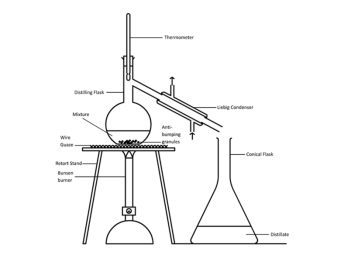 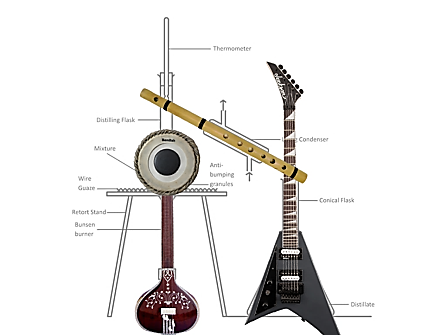 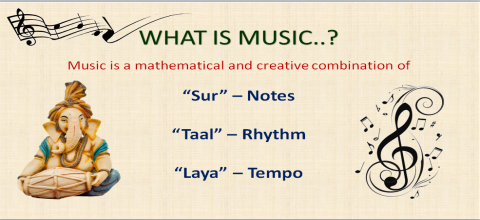 “SUR”
(notes)Every sound in this world has a frequency. But only those frequencies which are Audible and Soothing to Human ear are defined as “Sur” in music.It is a miraculous observation that wherever in the world music has been studied and researched on for so many centuries, the 7 whole notes (Swar) and 5 seminotes (Shruti) are the same.Every note has its defined position according to its frequency.“TAAL”
(Rhythm)Rhythm is the patterned repetition of specific elements harmoniously for a duration of TIME.For example day & night cycle, a week… a month… a year… So on so forth.In music, rhythm is defined as successive repetition of a set of beats usually played on some instrument or bound in claps.“LAYA”
(tempo, speed)The continuity and consistency of speed of a rhythm is the tempo.The tempo of music depends on the need of the musical piece.Tempo can be slow (Manda), medium (Madhya), or fast (Druta).Physics in MusicTo create sound, there must be vibrations.Sound travels through some medium. It cannot travel in vacuum.Notes in music are defined by their FREQUENCIES.Each musical tone as well as note has its own specific frequency.The standard frequency calculated over years of research is 440 hertz. And hence it is given the name A.The frequencies of musical notes are soothing to human ear.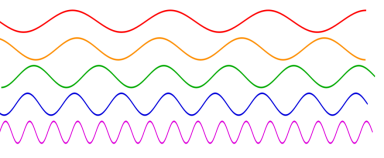 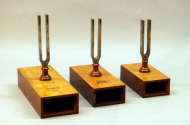 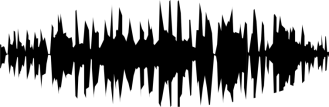 FREQUENCY WAVESChemistry in MusicVarious metals/woods and leather is used to make different instruments to sound differently and for its quality.Eg. Brass, copper, stainless steel etc. and shesham, teakwood, etc.Now a days instruments are also made from fibreglass, nylon, synthetic polymer, plastic.Various chemicals are used to season the musical instruments for durability and maintenance.Chemicals can be natural or synthetic (man made).Eg. Ghee, oil, tamarind etc. and isopropyl alcohol, varnish(wood polish), anti termite solutions etc.Strings of instruments are coated with polymer covering to prevent corrosion by sweat.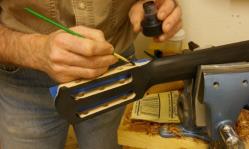 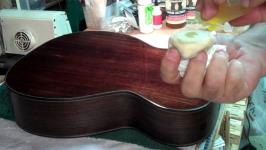 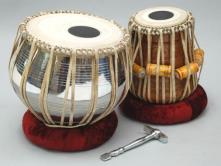 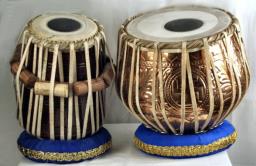 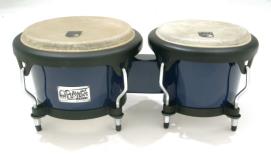 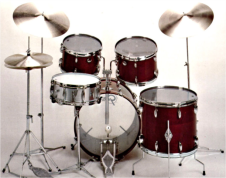 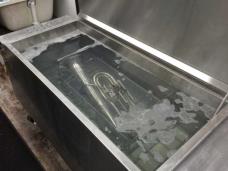 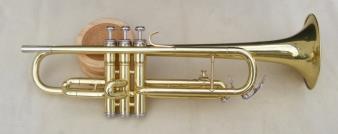 iology in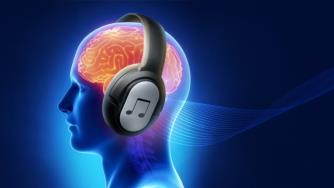 musMusic is a way of expressing different emotions.Music stimulates the brain to secrete various enzymes which are responsible for various emotions.Eg.     Dopamine – C8H11NO2           Serotonin – C10H12N2O (happy chemicals)Along with happy chemicals, it also secretes ADRENALINE which is a enzyme responsible for excitement.These chemicals are called as neurotransmitters in biological language.These neurotransmitters are useful in regulating temperature, hunger and tiredness etc.…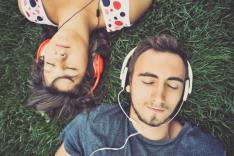 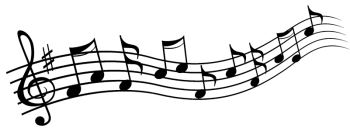 Music therapy is used to keep in control and/or cure many chronic diseases. It is used specially for psychosomatic diseases caused by High stress, anxiety, anger, guilt, vengeance, inferiority/superiority complex etc.Along with humans, Music Therapy is also used on plants and animals.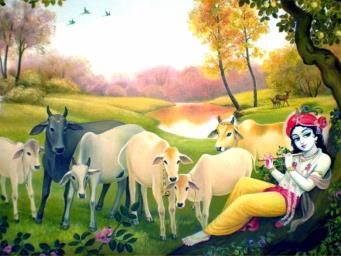 Electronic science in musicConversion of electric energy into sounds of various frequencies which produce tones of different instruments digitally.Eg. Electric guitars, synthesizers, guitar processors, digital drums, octopad, rhythm machines, digital tabla and tanpura.Microphones and speakers are used now-a-days to amplify sounds.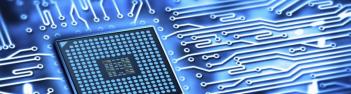 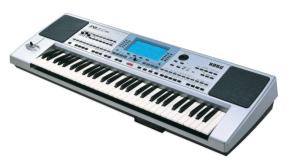 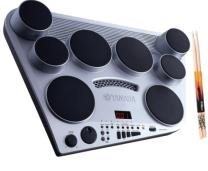 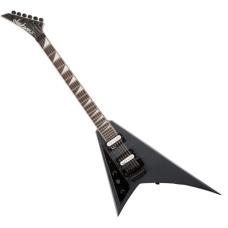 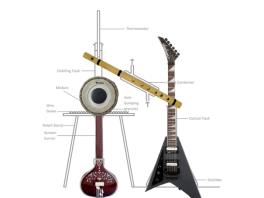 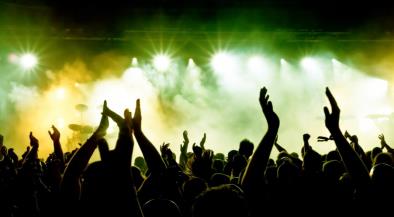 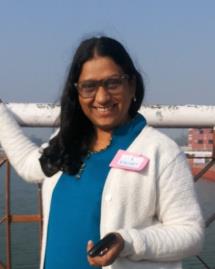 Link to Audio FilesBhajan by Rawal : Bhajan by Shubda : Songs Collection by Mr.Chaturvedi : Choti Choti Baaten : Chhudi by Babita : Desh Bhakti Geet: by Mr.Gandharv:  Devi Saraswati Mala by Mrs. Ratnamala:He Maa Sharade : Jhoola Solo : Mai Tenu Samjhaavaa : by Om Prakash Tabala Vaadan by Mr.Malik: Song by Mr.Mandeep Singh: Manjil Teri : Mehanat Kal... : Song by Mr.Mukesh : Non - Stop Garba by Dhaivath Gp: Desh Bhakti Geet by Mr.Om Prakash: Raakha Ek by Mr.Mandeep Singh: Suno Saathiyon by Mr.Chaturvedi: Swaagat Geet by Mrs.Deepti : Uttho Navjavaano by Mr.Vijay: VandeMaataram Waaji Waah ! Waaji Waah!: AUDIO_CLASS_I_VIII_HINDI _ POEMS:AUDIO CLASSES_I_V_ENG_POEMS: You Tube Video LinksMusic at ZIET Mumbaihttps://www.youtube.com/channel/UCPHvnzxidVOM5KfpxNBrN2gInauguration: Inauguration of 21 – day In-service  Programme for PRT(Music) : https://youtu.be/t8Yl12KtaCU Assembly : Assembly on 8th January 2016 :Assembly on 9th January 2016 :Assembly 11th January 2016 : Assembly on 12th January 2016: Assembly on 13th January 2016 Dhaiwath Samuh : 07.  Assembly on 14th January 2016 by Nishad Samuh : Assembly on 15th January 2016: Assembly on 16th January 2016 : Assembly on 18th January 2016 : Assembly on 19th January 2016:  Assembly on 20th January 2016 : Assembly on 21st January 2016 : Assembly on 22nd January 2016: Assembly on 24th  January 2016 : Assembly on 25th January 2016 : Guest Artists: PT.Kalinathji Mishra, Natasha, Gaurav Abhayankar : Pt.kalinathji Mishra with Shubda Deshpande : Smt.Gopa Chakraborty: Mandolin by Shri Harish Dalvi: Shri.Sadanand Rane – Folk Dancer and Artist: 26th January 2016 Celebrations & Action Song :  Aishwarya Kale – Dances of Maharashtra : Uma Pappu  Music Teacher KV Mankhurd  taking a session on Nritya Natika :  Santoor Vadaan By Shri.Anunaand Dalvi : KENDRIYA VIDYALAYA SANGATHAN, NEW DELHIZONAL INSTITUTE OF EDUCATION AND TRAINING, MUMBAIPRE-TEST QUESTION PAPER21_DAY IN-SERVICE COURSE FOR PRT (MUSIC)07TH TO 27TH JANUARY 2016TIME: 2 Hours							      Max Marks: 100Q1.   Answer the following questions/ निम्नलिखित प्रश्नों के उत्तर दीजिये:- (1*15 =15 marks ) 1.“गीतं वाद्यं नृत्यं त्रयं संगीत म्युच्यते” From which ancient book this definition of music has been     taken ?     गीतं वाद्यं नृत्यं.“ त्रयं संगीत म्युच्यते” यह संगीत की परिभाषा किस ग्रन्थ से ली गयी है ?2.  In the ‘KHAYAL’ there are how many parts of the composition which has been composed in        particular Rhythm? ख़याल गायन में रागों की सुर  ताल में बंधी रचना के कितने भाग  होते हैं?3.  How many Flat Notes (KOMAL SWARAS) are being used in the tune of Vidyalaya Prayer.    “दया कर दान विद्या का”?     विद्यालय प्रार्थना “दया कर दान विद्या का” इस गीत की धुन में कितने कोमल स्वरों   का प्रयोग होता है ?4.  In the era of Lata Mangeshkar who is the music director, Lata not sung any song in his direction        at all?    लता मंगेशकर  दौर के किस हिंदी फिल्म संगीतकार के निर्देशन में लता मंगेशकर ने कभी गाना नहीं  गाया ?5.  What is the time deadline set to sing or play National Anthem?     राष्ट्रगान के गायन वादन की निर्धारित समय सीमा क्या है ?6.  See the following set of notes; is it ‘ALANKAAR’ or THAT?      निम्नलिखित सम्पूर्ण स्वर रचना ठाट है या अलंकार ? सा रे ग म प ध नि 7. How you can write the following three notes to sing it in four beats (MATRA)? SA  RE  SA    निम्नलिखित तीन स्वरों को चार मात्रा में गाने के लिए स्वरलिपि में कैसे लिखेंगे  :- सा रे सा8. What is the name of the sound about it is said that it can be created without any vibrations in       physical objects?    बिना किसी के टकराव या आघात से उत्पन्न मानी जाने वाली ध्वनि को क्या कहते है ?9. Name the ‘VED’which is related with music?     कौन सा वेद संगीत कला से संबधित है ? 10.Can you play a musical instrument by assuming any of the key of the instrument as ‘SA’?  क्या संगीत के स्वर वाद्यों में किसी भी स्वर को ‘सा’ मानकर बजाया जा सकता है ?11. Name the percussion instrument which can be used to play a tune also     शास्त्रीय संगीत के किस ताल वाद्य का  उपयोग धुन बजाने के लिए भी किया जाता बजाया  है? 12. Who is the musician famous for his stories related RAGA MEGH and RAGA DEEPAK?     मेघ और दीपक राग से जुडी किस संगीतज्ञ  की कहानी मशहूर है ?13. Write the ‘VIKRIT SWAR’ (The particular semi tone called as Vikrut notes in indian music)        Used in the composition of the tune of ‘National Anthum’ ?     राष्ट्र गान की धुन में कौन से विकृत स्वर का प्रयोग होता है ? 14. Who cannot dance as per musical terms‘BESURA and BETALA’ related with basic sense  of  music?                                 बेसुरा और बेताला में से कौन नृत्य नहीं कर सकता ?15.Which organ of the body is the natural source to feel   beats and its tempo?  शरीर का कौन सा हिस्सा ताल की मात्रा और लय को निरंतर अनुभव करने का प्राकृतिक  स्रोत है  ?Q2.    Answer any five questions:- कोई पाँच प्रश्नों के उत्तर दीजिये:-      (2*5 = 10Marks)1. The Rhythm pattern of Marching Songs are based on which two Indian TALAS ?   प्रयाण गीत या Marching song  के ताल उत्तर भारतीय शास्त्रीय संगीत के किन दो तालों पर आधारित है ?    उनका संक्षिप्त परिचय लिखें    2. Generally how many musical instruments we found in the portrait of Saint Meerabai ?Name of     these instruments  सामान्यत: संत मीराबाई की प्रतिमा में उनके हाथों में कितने संगीत के वाद्य नजर आते हैं ? और उनके क्या   क्या नाम है ?  3.What is the time deadline to sing or play ‘PURWANG WAADI’ and ‘UTTRANGWAADI’ Ragas?   पुर्वान्ग्वादी और उत्तरांग वादी रागों का  गायन वादन समय क्या होता है ?4.Write the definition of one of the following terms and write only an example of another             a. Melody           b. Harmony   हारमनी और मेलोडी में से किसी एक की परिभाषा लिखिए और अन्य का उदहारण दीजिये 5. In which language the original songs of ‘Rabindra Sangeet’ are composed? Write the name of      the Notation Method composed by Rabindra naath Tagore for the same.   रविन्द्र संगीत के मूल गीत किस भाषा में हैं और उनके लिए रविन्द्रनाथ द्वारा निर्मित स्वरलिपि पद्धति का क्या      नाम है ? 6. What is the meaning of ‘Arengtram’ ?    अरंगेत्रम (Arengtram )  का क्या मतलब है ?7. As the same as Tabla performance, in which kind of Vocal music and Dance the tempo with  odd and even multiplication of beats is being mainly used?     तबला वादन के अलावा एक गुन ,दुगुन ,आड़ लय , आदि का प्रयोग संगीत के किस गायन और नृत्य प्रकार में       प्रमुखता से किया जाता है ?  Q3. Answer any Three questions:- कोई तीन प्रश्नों के उत्तर दीजिये:- (3*5 = 15Marks)1. Write three good and bad qualities of a singer      गायक के तीन गुण और तीन दोष बताइये 2. Write three good and bad qualities of an instrument player     वाद्य वादक के तीन गुण और तीन दोष बताइये 3. Write three minimum requirements in academic and professional qualification needed for        Music Teacher in Kendriya  Vidyalaya .     केन्द्रीय विद्यालय में संगीत शिक्षक के लिए आवश्यक न्यूनतम शैक्षिक/व्यवसायिक योग्यता में  तीन  जरुरी योग्यताओं को लिखिए 4. What significant changes becomes in a raga when we do change in its VAADI –SANVAADI, (VIP Note and IMP note), KOMAL - TIVRA ( Flat and sharp Note), VARJIT (restricted note)  Swaras ?    किसी राग के वादी संवादी / कोमल तीव्र या वर्जित स्वरों के बदल देने से उसमे होने वाले तीन परिवर्तनों को उदाहरण सहित लिखें 5. Between ‘KARNATAK’ AND ‘UTTAR BHARATIYA ’, which method of Indian classical music you follow most in the various performances in K.V.  ?  Why?केन्द्रीय विद्यालय के कार्यक्रमों में उत्तर भारतीय संगीत पद्धति और और कर्नाटक संगीत पद्धति इन दो शाश्त्रीय संगीत की पद्धतियों में से किस पद्धति पर आधारित संगीत का आप ज्यादा उपयोग करते हैं ? उसके तीन कारण बताइये 6. Write the three titles of devotional Music other than Hindu Religion.    हिन्दू धर्म के अलावा किन्ही तीन अन्य धर्मो के भक्तिसंगीत के गीतों का नाम उदहारण सहित लिखिए  7. Write differences and similarities of any three RAGA/TALA s of ‘KARNATAK’ AND ‘ UTTAR BHARATIY classical Music .   कर्नाटक संगीत और उत्तर भारतीय संगीत के किन्ही तीन राग / ताल की समानताएं और विभिन्नताएं लिखिए   Q4. Answer any Two questions:- कोई दो प्रश्नों के उत्तर दीजिये:-    (2*5 = 10 Marks)1.By which method you categories a student as A+, A and B in Interest, Rhythm and Melody? Write in details. १.Interest, Rhythm, Melody इन तीन श्रेणियों में विद्यार्थी को A+,A  या B  ग्रेड देने के लिए आप किस प्रक्रिया को अपनाते हैं ? उसका विस्तृत विवरण लिखें 2. In a respective year how many functions being conducted in your vidyalaya for which you have to prepare students as well as yourself to perform musical programme ? give List with songs, dances  required for each with time table . सामन्यात: एक वर्ष में आपके विद्यालय में कब कब कितने कार्यक्रम होते हैं जिसके लिए आपको और बच्चों को संगीत के कार्यक्रम प्रस्तुत करने होते हैं उसकी सूचि लिखें और उसके लिए आवश्यक गीत,संगीत नृत्य आदि सामग्री का विस्तृत विवरण दें !3. Besides of traditional way, what are the options or sources available today to get knowledge about qualification in music, exams, profession etc.? Write in details.  संगीत, शिक्षा ,परीक्षा ,व्यवसाय के लिए पारम्पारिक स्रोतों के अलावा आधुनिक समय में उपलब्ध अन्य विकल्पों की विस्तृत जानकारी लिखें .Q.5  Short answer questions 	 (10*2= 20 marks) 1.	Why is Co-Scholastic Assessment of the learners required?		शिक्षार्थियों को  सह- शैक्षिक आकलन की आवश्यकता क्यों है ?2.	What is New Pension Scheme? From which date has it been implemented?.         नई पेंशन योजना क्या है? इसे किस तारीख से लागू किया गया है ?.3.	Expand the abbreviation ‘APAR ’. What is the maximum Grade point that can be 	awarded to an              employee in the APAR of a particular year?	        संक्षिप्त नाम ' एपीएआर ' का विस्तार करें। किसी विशेष वर्ष के एपीएआर में एक कर्मचारी के लिए सम्मानित              करने के लिए अधिक से अधिक ग्रेड बिंदु क्या है?	                       4.	”तत् त्वं पूषन् अपावृणु” – Where has this motto of Kendriya Vidyalaya Sangathan 	been taken from? Explain its meaning.	        " तत् त्वं पूषन् अपावृणु " - केन्द्रीय विद्यालय संगठन के इस आदर्श वाक्य को  कहाँ से लिया गया है ?             इसका अर्थ समझाओ।					                       5.	What is meant by “qualifying service” for VRS?  वीआरएस के लिए "अर्हक सेवा" से क्या मतलब है ?                           	6.	List any two  missions of KVS केवीएस के कोई दो मिशन की सूची  बनाइये7.	List any four life skills suggested by W.H.O. for inculcating in the students.सूची में किसी भी चार जीवन कौशल W.H.O. ने सुझाव दिया छात्रों में पैदा करने के लिए ।8.	How many ZIET Centre of KVS are functioning and name them..केवीएस मे कितने आंचलिक शिक्षा एवें प्रशिक्षिण संस्थान हैं उनके नाम दीजिये ।9. Write any two points relevant for availing LTC. एलटीसी का लाभ उठाने के लिए कोई दो प्रासंगिक  बिन्दु लिखें ।10.     Write any two salient features of NCF 2005.                  एनसीएफ 2005 की कोई दो मुख्य विशेषताएं लिखें ।******************KENDRIYA VIDYALAYA SANGATHAN, NEW DELHIZONAL INSTITUTE OF EDUCATION AND TRAINING, MUMBAIPRE-TEST QUESTION PAPER- (Objective Type)21_DAY IN-SERVICE COURSE FOR PRT (MUSIC)07TH TO 27TH JANUARY 2016Q1.    Fill in the blanks .खाली स्थान भरो                                       (10 marks)1.  ____________and _____________ are the son and disciple of Ustad Amjad Ali Khan.      ____________और ____________ उस्ताद अमजद अली खान के पुत्र एवं शिष्य है ! 2. The famous title patriotic songs   “मिले सुर मेरा तुम्हारा” and “बजे सरगम बजे “are based on ……………….….….and …….…………….Ragas respectively. प्रसिद्द देशभक्तिपर  गीतमाला “मिले सुर मेरा तुम्हारा” और “बजे सरगम बजे “ क्रमश .....................और .......................रागों पर आधारित हैं ! 3. ………..…………..and ……………………… are the wind instrument which being used to give accompany in Karnatak and North Indian classical music . कर्नाटक और उत्तर भारतीय  शास्त्रीय संगीत प्रस्तुति में क्रमश ......................और …….................इन दो सुषिर वाद्यों का संगती के लिए उपयोग किया जाता है ! 4. In the Harmonium there is no any key structured in between …………..and …………..pairs  of notes . हारमोनियम में ........और ........इन दो स्वरों के बिच कोई की (चाभी) नहीं होती 5.”सारे जहाँ से अच्छा” and “हिन्द देश के निवासी” these two songs are written in ………….and …………….languages respectively. “सारे जहाँ से अच्छा” और “हिन्द देश के निवासी”  ये गीत क्रमश ...................और .................भाषा के गीत हैं ! Q.2 Questions 1 to 10 are MCQ’s of one mark each. Choose the correct option.(1 * 10=10 Marks) Q1.  How many days of earned leave (EL) maximum can be enchased at the time of retirement?(a)	200  			(b)250		(c) 300		(d) 350सेवानिवृत्ति  के समय अधिकतम कितने दिन के अर्जित अवकाश का नगदीकरण किया जा सकता हैं?(अ)	200  			(ब)250		(स) 300		(द) 350Q2.  A lady K.V. employee with a disabled child, can avail child care leave, till the disabled child is of the age of?(a)	18 years old  (b) 20 years old(c) 22 years old(d)	24years old केन्द्रीय विद्यालय संगठन की महिला कर्मचारी जो कि निःशक्त बालक की माँ है, शिशु देखभाल अवकाश तब तक ले सकती है जब तक कि वह बालक ---- का नहीं हो जाता    (अ)18  वर्ष 			                         (स) 22 वर्ष   (ब) 20 वर्ष		                            (द) 24 वर्षQ3.  What is the purchase limit that can be made without quotation? (a)	Rs. 10000(b)  Rs. 15000     (c)Rs. 20000(d)	Rs. 25000 उद्धरण  के बिना क्रय करने  की सीमा कितनी है ?(अ)10000 रुपये			                 (स)20000 रुपये(ब) 15000 रुपये		                       (द) 25000 रुपयेQ4. The wheel (chakra) in Indian National Flag contains how many spokes?(a)	12(b)	18(c)	24(d)	26 भारतीय राष्ट्रीय ध्वज के चक्र में कितने प्रवक्ता  होते हैं ?(अ)	12 			(ब)18    	   (स) 24 		(द) 26 Q5. “Trippani” is a dance /dance drama of the state of- (a)	Maharashtra (b)	Rajasthan(c)	Gujrat (d)	Manipur   ----------- राज्य का नृत्य/ नृत्य नाटिका “त्रिपाणी” है।   (अ)महाराष्ट्र		                     (स) गुजरात   (ब) राजस्थान		                     (द) मणिपुरQ6. RTE comes under the article …………..of the KVS education code:- (a)	20A(b)	21A(c)	22A(d)	23A आर टी ई केन्द्रीय विद्यालय संगठन की शिक्षा सहिंता के अनुच्छेद ------ के तहत आता हे।(अ) 20 ए		                                (स) 22 ए (ब) 21 ए	                                      (द) 23 ए Q7. If a student does not pay any respect to you then you should (a)	Ignore him(b)	Award  less marks in the Examination(c)	Talk to him/ his parents(d)	Rebuke him यदि एक छात्र आपको सम्मान नहीं देता है तो आपको करना चाहिये : (अ) उसे अनदेखा 		                     (स) उसके अभिभावक से बात (ब) परीक्षा में कम नंबर देना 	               (द) फटकार लगाना Q8. Minimum years of experience required for teaching & non- teaching staff to apply for Regional KVS Incentive award is:(a)	10 years as on 31st December        (b) 10 years as on 31st March(c) 10 years as on 30th April  (d) 10 years as on 31st July के वी सं , क्षेत्रीय प्रोत्साहन पुरुस्कार हेतु आवेदन  करने के लिए शैक्षिक एवं गैर शैक्षिक कर्मचारियों के कितने न्यूनतम वर्षों का अनुभव आवश्यक हैं (अ) 31 दिसम्बर को 10 वर्ष पूर्ण 		              (ब) 31 मार्च को 10 वर्ष पूर्ण(स)  30 अप्रैल को 10 वर्ष पूर्ण                       (द) 31 जुलाई को 10 वर्ष पूर्णQ9. महाराष्ट्र , राज्य राजभाषा अधिनियम के अंतर्गत किस क्षेत्र में आता है ?(अ)	 क 			(ब) ख 		(स) ग 		(द) घ    Q10. If a child feels giddy and falls down during morning assembly the first aid to be given to the child is:(a)	Water (and glucose if required)                 (b)Take a child to hospital(b)	( c) Let the child rest                                   (d) None of the aboveयदि एक बालक को प्रातःकालीन प्रार्थना सभा के दौरान चक्कर  महसूस होता है एवं वह गिर जाता है तब प्राथमिक चिकित्सा के तौर पर आप क्या  देंगे ?     (अ) पानी और ग्लूकोज 	                   (ब) बालक को अस्पताल ले जायेंगे        (स) बालक को आराम करने देंगे          (द) उपर्युक्त में से कोई नहीं II. Fill in the blanks with a word or phrase                                     (1*10=10 marks) उचित शब्द अथवा वाक्य द्वारा रिक्त स्थानों की पूर्ति करो : 1.	In case an employee is arrested for any reason, he/she should inform his/her DDO within -----------------किसी भी कारण से एक कर्मचारी को गिरफ्तार कर लिया जाता है तो उसे डीडीओ को -----------घंटे के अंदर  सूचित करना चाहिए । 2.	Corporal punishment -----------------------in KVS.के वि सं में शारीरिक दंड की --------------------- है ।  3.	-------------------leave may be availed only after prior sanction by the DDO.-------------- अवकाश का लाभ डीडीओ की पूर्व मंजूरी के बाद ही लिया जा सकता है। 4.	‘क’  क्षेत्र से हिन्दी में पत्राचार का न्यूनतम प्रतिशत ------------ होना चाहिए । 5.         The Chairman of KVS is--------------------------------             केन्द्रीय विद्यालय संगठन के अध्यक्ष --------------------- हैं । 6	Code of conduct for teachers is dealt in ---------------------           शिक्षकों के लिए आचार सहिंता ----------- में लागू होती है । 7	Maximum permissible amount of withdrawal for housing purpose from the GPF    a/c by a KVS employee is -------------%.    के वि सं के कर्मचारी को आवासीय उद्देश्य के लिए सामान्य भविष्य निधि से ------ प्रतिशत राशि        आहरित करने की अनुमति है।   8	The full form of NCERT is—National council ----------------------------------of Educational Research and Training.एनसीईआरटी का पूर्ण रूप  राष्ट्रीय ----------------------------------परिषद है  9	The Government of India, Ministry of Human Resource Development (Department       Of Education) introduced the scheme of National Awards for teachers in--------------             वर्ष----------------में मानव संसाधन विकास मंत्रालय (शिक्षा विभाग) ने  शिक्षकों के लिए        राष्ट्रीय पुरुस्कार की योजना लागू की । 10	An employee can change the nominee in his/her service book, ---------------times 	during his/her service.     एक कर्मचारी अपने  सेवाकाल  में अपनी सेवा पुस्तिका में ----------------- बार नामांकित      व्यक्ति का नाम बादल सकता है ।PRE-TEST QUESTION PAPER – Marking SchemeTIME: 2 Hours			      Max Marks: 100Q1.   Answer the following questions/ निम्नलिखित प्रश्नों के उत्तर दीजिये:- (1*15 =15 marks ) 1. संगीत रत्नाकर २. दो, स्थाई अन्तर ३ .दो, ग और नी ४. ओ पी नैय्यर ५. 48  से 52  सेकंड्स६. ठाट १. सा रे सा –  , २ सा – रे सा , ३ सा रे – सा , ४ - सा रे सा ८. अनाहत नाद ९. सामवेद , गन्धर्व वेद१० हाँ ११. तबला (तबला तरंग )१२. तानसेन १३. तीव्र, मध्यम १४. बेताला १५. ह्रदय Q2.    Answer any five questions:- कोई पाँच प्रश्नों के उत्तर दीजिये:-      (2*5 = 10Marks)कहरवा और दादरा  एकतारा और चिपळी, करताल पूर्वांग वादि –दिन के बारह बजे से रात के बारह बजे तक , उत्तरांग वादी –रात के बारह बजे से दिन के बारह बजे तक  हार्मोनी – एक हि समय मे एक साथ दो या दो से ज्यादा स्वरों को बजाकर निर्माण होने वाली संगीत की रचना   मेलोडी – स्वरों को एक एक करके या अलग अलग क्रम से बजाकर निर्माण होने वाली संगीत रचनाबंगाली भाषा ,आकारमात्रिक स्वरलिपि प्रशिक्षण पूर्ण होने पर की जाने वाली आधिकारिक मंच प्रस्तुति ध्रुपद और कत्थक गुण : पूरे समय  आँख बंद करके गाना अनावश्यक स्वरों का ठहराव आवाज की कर्कशता पर ध्यान दिये बिना स्वर लगाने की कोशिश मुहं बिगाड़ना स्वर लय से बार बार बिचलित होना र्ंजक्ता और सृजनशीलता की कमी आलाप , तान , की पुनरावृत्तीदोष गुण के विपरीत वाद्यों को सुर मेन मिलाने की समझ , वाद्यों के साथ सही बैठक का ज्ञान , पूरा समय आँख बंद कर बजाना , लय ताल से बिचलित होना आदि । संगीत विशारद , HSC, B.A. in Musicवादी संवादी बदलने से सम्पूर्ण राग बदल जाता है , गायन वादन समय बदल जाता है ।  कोमल तीब्र बदलने से ठाठ और भाव बदल जाना है उदाहरण – राग भूपाली – देसकर आदि ।   उत्तर भारतीय संगीत कारण  - तुलनात्मकता मे सरल शास्त्र , नई रचना का आसान सृजन , राग आधारित गीतों की उपलब्धता सूफी  - मुस्लिम  , शुब्द संगीत  - सिक्ख , करोल  -  इसाई  Q4. Answer any Two questions:- कोई दो प्रश्नों के उत्तर दीजिये:-    (2*5 = 10 Marks)मेलोडि :-   हारमोनियम के स्वरों से गाने की आवाज मिलाकर A+,A  या B  ग्रेड देना  रिड़म  :- गीतों के साथ प्राकृतिक ताली बजाना और सरल तालों का गायन वादन के साथ मेल समझना        संगीत सुनते समय वक्त स्वभाविक प्रतिक्रियाओं को नोट करना , वाद्यों के आसपास मंडराना , प्रतिभागिता के लिए पीछे लगना 2.   कई कार्यक्रम, जैसे : स्वतन्त्रता दिवस , गणतन्त्र दिवस, वार्षिकोत्सव , सामाजिक प्रदर्शनी इत्यादी । 3. इंटरनेट , टी. वी. वास्तविक प्रदर्शन , प्रतियोगिताएं , डिजिटल संगीत Q.5  Short answer questions 			                                (10*2= 20 marks) As the child has to live in the real world, she/he has to develop life skills, attitude, values, participation , health & physical education apart from creativity & innovation.Hence Coschlastic assessment is requires in these areas, so that the child may be guided properly.NPS is open to all citizens of India between the ages of 18 and 60 on a voluntary basisIt is mandatory for central government employees appointed on or after 1 January 2004, except for members of the armed forces, to have a tier-1 NPS pension. The employee contribution is fixed at 10% per month which is matched by an employer contribution of the same amount.Central and state government employees along with Public Sector employees mandatory contributing in National Pension Scheme are restricted from availing any other form of pension scheme initiated by government of India.3.Annual Performance Assessment ReportsThese should be on a scale of 1-10, where I refers to the lowest grade and 10 to the highest.4. (Isavasya Upanishad). हे ईश्वर, आप उसे अनावृत्त कीजिए (=ज्ञान पर छाए आवरण को हटाइए)।5. At any time after a Sangathan employee has completed twenty years' qualifying service6. The Kendriya Vidyalayas have a four - fold mission, viz.,1. To cater to the educational needs of children of transferable Central Government including Defence and Para-military personnel by providing a common programme of education ;2. To pursue excellence and set the pace in the field of school education;3. To initiate and promote experimentation and innovations in education in collaboration with other bodies like Central Board of Secondary Education (CBSE) and National Council of Educational Research and Training (NCERT) etc. 4. To develop the spirit of national integration and create a sense of "Indianness" among children. 7. The Ten core Life Skills as laid down  by WHO are:                                                           1. Self-awareness   2. Empathy 3.  Critical thinking   4. Creative thinking 5. Decision making   6. Problem Solving 7. Effective communication  8. Interpersonal relationship 9. Coping with stress   10. Coping with emotion  8.     केवीएस मे  पाँच आंचलिक शिक्षा एवें प्रशिक्षिण संस्थान हैं ,उनके नाम : आंचलिक शिक्षा एवं प्रशिक्षिण संस्थान, मैसूर आंचलिक शिक्षा एवं प्रशिक्षिण संस्थान, ग्वालियर आंचलिक शिक्षा एवं प्रशिक्षिण संस्थान, चंडीगढ़ आंचलिक शिक्षा एवं प्रशिक्षिण संस्थान, भुवनेश्वर आंचलिक शिक्षा एवं प्रशिक्षिण संस्थान, मुंबई9.  1. If journey is performed by Air-Amount of economy class air fare of the national carried by the shortest route or the amount spent, whichever is less.2) If journey is performed by Rail-Amount of air-conditioned first class rail fare by the shortest route or amount spent, whichever is less.If origin of journey and destination are connected by rail but journey is performed by any other mode of transport-Amount of air-conditioned first class rail fare by the shortest route or amount spent, whichever is less.If husband and wife both are working and entitled for LTA then both can’t claim for the same trave.Or any other point.10. 1. Focus on child as an active learnerSchool and Classroom environmentExamination reforms highlight: or any other points.Objective Type Questions.१. अमान और आयान २. भैरवी और देश ३. हारमोनियम और मोरचंग४. ग म और नि सा 5. उर्दू और हिंदी                           Q.2 Questions 1 to 10 are MCQ’s of one mark each. Choose the correct option.(1 * 10=10 Marks) Q1. 		(स) 300		 Q2.  (स) 22 वर्ष Q3    (ब) 15000 रुपये		 Q4   (स) 24 		  Q5.   (ब) राजस्थान		                      Q6.  (ब) 21 ए	 Q7.  (स) उसके अभिभावक से बात  Q8. (अ) 31 दिसम्बर को 10 वर्ष पूर्ण 		               Q9. 	(ब) ख 		  Q10.     (अ) पानी और ग्लूकोज 	                    II. Fill in the blanks with a word or phrase                                     (1*10=10 marks) उचित शब्द अथवा वाक्य द्वारा रिक्त स्थानों की पूर्ति करो :   1. 48 hours  2. प्रावधान नहीं है    3. सभी  4. ___90 _____  5.  मानव संसाधन विकास मंत्री   6. _____आर्टिकल 59 ______  7. _____90______      8. राष्ट्रीय शेक्षिक अनुसंधान एवं प्रशिक्षण परिषद  9. 1958‐59.  10. _______कईKENDRIYA VIDYALAYA SANGATHAN, NEW DELHIZONAL INSTITUTE OF EDUCATION AND TRAINING, MUMBAIMID-TEST QUESTION PAPER21_DAY IN-SERVICE COURSE FOR PRT (MUSIC)07TH TO 27TH JANUARY 2016TIME: 1 Hour      						           Max Marks: 40Q1. Answer the following questions/ निम्नलिखित प्रश्नों के उत्तर दीजिये:- (1*5 =05 marks )Write the full form of NCPCR.एन सी पी सी आर का पूर्ण रूप लिखिएWhat is paralinguistic communication?पैरालिंगुइस्टिक संप्रेसण( paralinguistic communication) क्या हैNo teacher shall be a member of the State or Central Legislature. He shall ---------his job before contesting for elections as a candidate.यदि कोई शिक्षक चुनाव में उम्मीदवार के रूप में खड़ा होना चाहता है या  राज्य या केन्द्रीय विधानमंडल का सदस्य होना चाहता है तो उसे पहले अपनी नौकरी से -------------- देना होगा ।No teacher shall prepare or publish any text-book or keys or assist directly or indirectly in their preparation, or use such publications without obtaining prior approval of the -------------------कोई शिक्षक किसी भी पाठ्य पुस्तक या कुंजी प्रकाशित या उनकी तैयारी में प्रत्यक्ष या परोक्ष रूप से सहायता, या इस तरह के प्रकाशनों का उपयोग -------------- के पूर्व अनुमोदन प्राप्त करने के बिना नहीं करेगाWhose composition is called savaiya?किसकी रचना को सवैया कहा जाता है।Q2.    Match the following                                                              (1*5=05 marks)जोड़े बनाओQ3. Questions 1 to 5 are MCQ’s of one mark each. Choose the correct option.		* 05 = 05 Marks)An individual as consider in adult if he is between age group0 - 6 years            b) 7 – 12 years            c) 13 – 17 years         d) 18 – 24 years----------------का  व्यक्ति वयस्क आयु समूह के अंतर्गत आता है0 – 6 वर्ष             ब) ) 7 – 12 वर्ष           सी) 13 – 17 वर्ष        द) 18 – 24 वर्ष              2) Mark what is not true.  The music teacher shoulda)  Develop Appreciation for music in students           b) Spot talent in the studentsc)  Give opportunities to all students                        d) Facilitate teaching other subjects through musice)  Discourage integrating music in other subjects.कौन सा सही नहीं है । संगीत शिक्षक को चाहिएअ)छात्रों में संगीत के लिए प्रशंसा का विकासब) छात्रों में स्पॉट प्रतिभास) सभी छात्रों को अवसर देनाद) संगीत के माध्यम से अन्य विषयों के शिक्षण की सुविधा प्रदान करनाई) संगीत को अन्य विषयों में एकीकृत हतोत्साहित करना3.  As per NCF2005 a project can includea)  Students of different classes                   b) Students of different sectionsc) Students of different subjects                    d) All the aboveNCF2005 के अनुसार एक परियोजना में शामिल कर सकते हैंअ) विभिन्न कक्षाओं के छात्रों                 ब )  विभन्न वर्गों के छात्रस)    विभिन्न विषयों के छात्र                द) उपर्युक्त सभी4) The yoga which is done in water is calleda) Hydro yoga      b) pranayama    c) Jal-neti    d) Micro yogaपानी में किए जाने वाले योगा कहते हैंहायड्रो योग            ब) प्राणायाम          स) जलनेती      द) माइक्रो योगा5.  “काली माती --- नागरलेली , झाली र पेरणी” गाना किस भाषा में है ?अ) मराठी           ब) गुजराती          स) तमिल            द) बंगालीAnswer any five questions:- कोई पाँच प्रश्नों के उत्तर दीजिये:-      (2*5 = 10Marks)Q1. What are the objectives of conducting Mock drill on disaster management in schools? (Any two)स्कूलों में आपदा प्रबंधन पर मॉक ड्रिल का आयोजन का उद्देश्य क्या हैं ? (कोई दो)Q2. Mention any two guiding principles of the convention on the Rights of child.2बाल अधिकारों पर कन्वेंशन के किसी भी दो मार्गदर्शक सिद्धांत का उल्लेख करें।Q3.  Name the two major classifications in communication types.संप्रेसण के दो मुख्य प्रकारों के नाम दीजियेQ4.  Identify the type of disaster:Earthquake______Landslide________आपदा के प्रकार की पहचान कीजियेभूकंप   --------------------भूस्खलन ------------------Q5. Give two examples of nonverbal communication?अशाब्दिक संप्रेषण के दो उदाहरण देQ4. Answer any Two questions:- कोई दो प्रश्नों के उत्तर दीजिये:- (2*5 = 10Marks)Write the direct and indirect relation of music and science with examples.संगीत का विज्ञान से प्रत्यक्ष एवं अप्रत्यक्ष संबंध उदाहरण सहित स्पष्ट करिए।Complete and write the full Alankars consist of Ragg “Bhimpalasi.”राग भिमपलासी में निम्नलिखित पाँच अलंकारों की रचना पूर्ण  कीजिये ।( मध्य सा से तार सा तक सारे स्वरों का बनाना आवश्यक )उदाहरण –आरोह –सा सा , ग ग , म म , प प , नि नि , सां सांअवरोह – सां सां , नि नि , ध ध , प प , म म , ग ग, रे रे, सां सांआरोह- सा ग सा , ग म ग ,अवरोह- सां नि सां , नि ध नि ,2 . आरोह – सा ग म सा , ग म प ग ,अवरोह- सां नि ध सा , नि ध प नि ,3 आरोह – सा ग सा ग म,  ग म ग म ध ,अवरोह – सां नि सां नि ध , नि ध नि ध प4॰ आरोह – सा ग सा म सा , ग म ग प म,अवरोह – सां नि सां ध सां , नि ध नि प ध ,5॰ आरोह – सा ग म प म ग , ग म प नि प मअवरोह- सां नि ध प ध नि , नि ध प म प ध ,Community songs of how many languages are suggested by NCERT for students? Write the language of songs with the title.एन सी आर टी  के समूह गीतों में कितनी भाषाओं के गीत विद्यार्थियों के लिए सुक्षाये गए हैं ? उनके शीर्षक पंक्ति के साथ उन गीतों  की भाषा लिखें ।Q6. Answer the following questions:-              (1*5 = 05)How much amount of articles can be purchased without quotations?How many minimum members should be there in the spot purchase committee?How many minimum quotations should be received to prepare Comparative Statement for the purchase of articles?In which register purchased TABLA will be entered?Is the expenditure for repairing of HARMONIUM entered in stock register? Answer in Yes or Noनिम्न प्रश्नो के उत्तर दीजिये –कोटेशन मंगाए बिना कितने रुपए तक का सामान क्र्य किया जा सकता है ?स्पॉट क्र्य समिति में कम से कम कितने सदस्य होने चाहिए ?सामान क्र्य करने के लिए तुलनात्मक विवरण में कम से कम कितने फर्म से कोटेशन प्राप्त किए जाने चाहिए ?तबला क्र्य की स्टॉक एंट्री किस स्टॉक रजिस्टर में की जाएगी ?हारमोनियम मरम्मत करवाने की क्या स्टॉक रजिस्टर में प्रविष्टि की जाती है ? हाँ या नहीं में उत्तर दें ।MID-TEST Scoring Key TIME: 1Hour      						           Max Marks: 40Q1. Answer the following questions/ निम्नलिखित प्रश्नों के उत्तर दीजिये:- (1*5 =05 marks )i)	The National Commission for Protection of Child Rightsii)	The way of saying the word / sentence, which adds     effect or colour the meaning.iii)	स्तीफ़ा iv)	संगठन v)	रसखान Q2.    Match the following                                                              (1*5=05 marks)1 झूला     -------------------------------------------------------------         सावन 2 440 हर्ट्स----------------------------------------------------------------------------मानक नोट3 सर्व धर्म प्रार्थना सभा---------------------------------------------------------------बेडेन पावेल जयंती4 गुरबानी गाने के बाद---------------------------------------------------------------तालीयां नहीं बजानी चाहिए5 भावनाओं पर नियंत्रण करने वाले रसायन-------------------------------------- न्यूरो ट्रांसमीटरQ3. Questions 1 to 5 are MCQ’s of one mark each. Choose the correct option. (1* 05 = 05 Marks)1. d) 18 – 24 years2.  e)  Discourage integrating music in other subjects.3. d)All the above4.  a) Hydro 5.  अ) मराठीQ4. Answer any five questions:- कोई पाँच प्रश्नों के उत्तर दीजिये:-      (2*5 = 10Marks)Q1. A) Students get awareness      b)Students get confidence to face the situation      c)Teachers get confident to face the situation      d) Students will not become panic at difficult situationsQ2. Non discrimination.Priority given to the best interest Q3.      verbal, nonverbal and visualQ4   Earthquake-------------Natural              Landslide----------- NaturalQ5. Body language , facial expression ,gesture, paralinguistic communication, images, sings.Q5.  Answer any Two questions:- कोई दो प्रश्नों के उत्तर दीजिये:- (2*5 = 10Marks)संगीत का प्रत्यक्ष संबंध विज्ञान के भौतिक एवं जीवविज्ञान से है और अप्रत्यक्ष संबंध रसायन से है ।भौतिक :-  * स्वर की आंदोलन संख्या दो वाद्यों / तारों को एक स्वर में मिलानाजीवविज्ञान :- * न्यूरो ट्रांसमीटर – भावनाओं पर नियंत्रण करने वाले रसायन और रागों से उत्पन्न भाव जैसे भैरव – करुण रस  म्यूजिक थेरेपी  - रागों से उपचार रसायन :-    * वाद्यों के रखरखाव रसायन का उपयोग  -- तंतुवाद्यों के रखरखाव में तार और लकड़ी को लगाय जाने वाले रसायन    2.Complete and write the full Alankars consist of Ragg “Bhimpalasi.”राग भिमपलासी में निम्नलिखित पाँच अलंकारों की रचना पूर्ण  कीजिये ।( मध्य सा से तार सा तक सारे स्वरों का बनाना आवश्यक )उदाहरण –आरोह –सा सा , ग ग , म म , प प , नि नि , सां सांअवरोह – सां सां , नि नि , ध ध , प प , म म , ग ग,  रे रे,  सां सां1.आरोह- सा ग सा , ग म ग ,अवरोह- सां नि सां , नि ध नि ,Ans:- आरोह- सा ग सा , ग म ग , म प म , प नि प , नि सां नि , सां गं सां      अवरोह- सां नि सां , नि ध नि , ध प ध , प म प , म ग म , ग रे ग , रे सा रे , सा नि सा  2 . आरोह – सा ग म सा ,  ग म प ग ,      अवरोह- सां नि ध सां  ,  नि ध प नि ,Ans :-आरोह – सा ग म सा ,  ग म प ग ,  म प नि म , प नि सां प , नि सां गं नि , सां गं मं सां      अवरोह- सां नि ध सा ,  नि ध प नि , ध प म ध , प ग म प , म रे ग म , ग सा रे ग , रे सा नि रे ,  सा नि ध सा 3 आरोह – सा ग सा ग म ,  ग म ग म प  ,अवरोह – सां नि सां नि ध , नि ध नि ध पAns :- आरोह – सा ग सा ग म ,  ग म ग म प , म प म प नि , प नि प नि सां , नि सां नि सां गं , सां गं सां गं मं अवरोह – सां नि सां नि ध , नि ध नि ध प , ध प ध प म , प म प म ग , म ग म ग रे , ग रे ग रे सा , रे सा रे सा नि , सा नि सा नि ध    4॰ आरोह – सा ग सा म सा , ग म ग प म,अवरोह – सां नि सां ध सां , नि ध नि प ध ,Ans:-आरोह – सा ग सा म सा , ग म ग प म , म प म ध प , प नि प सां नि , नि सां नि गं सां , सां गं सां मं सां अवरोह – सां नि सां ध सां , नि ध नि प ध , ध प ध म प , प म प ग म , म ग म रे ग , ग 5॰ आरोह – सा ग म प म ग , ग म प नि प मअवरोह- सां नि ध प ध नि , नि ध प म प ध ,Community songs of how many languages are suggested by NCERT for students? Write the language of songs with the title.एन सी आर टी  के समूह गीतों में कितनी भाषाओं के गीत विद्यार्थियों के लिए सुक्षाये गए हैं ? उनके शीर्षक पंक्ति के साथ उन गीतों  की भाषा लिखें ।हिन्द देश के निवासी – हिन्दी सारे जहां से अच्छा – उर्दू आता उठवू सारे रान - मराठी आकाश गंगा  - गुजराती ए माती रे  - असमी धन धान्यों पुष्पेभरा – बंगालीअसी देश दी  -  पंजाबी एई देशे ऐई माटी – उड़िया ओडि बिलेयाहु पापा   - तमिल जन्म कारिणी भारतम – मलयालम चोलूविन मद्दिन  - कन्नड़हि मूहिजो वतन – सिंधी पिल्ललारा  - तेलगूजय जय है  - संस्कृत Q6. a) Rs15000/-      b)  03     c) 03     d)  Consumable     e)  NoKENDRIYA VIDYALAYA SANGATHAN, NEW DELHIZONAL INSTITUTE OF EDUCATION AND TRAINING, MUMBAIPOST TEST QUESTION PAPER21_DAY IN-SERVICE COURSE FOR PRT (MUSIC)07TH TO 27TH JANUARY 2016TIME: 2 Hours							               Max Marks: 50Q1. Answer in one sentance .                        (1*10=10 marks)     i) Give example of anyone positive attitude. सकारात्मक रवैये का कोई एक उदाहरण दीजिये। ii) Name the Hindi film composer who began first stereo recording? हिन्दी फिल्म में किस संगीतकर ने स्टीरियो रिकॉर्डिंग की शुरुआत सबसे पहले की?iii) Name the key board which can be played only after connecting to the computer. कम्प्युटर से जोड़कर ही बजाए जा सकने वाले कीबोर्ड को क्या कहते हें ?iv)Write the Definition of ‘raag’ राग की परिभाषा दीजिये।v) Write one difference between action song and dance drama.नृत्य नाटिका एवं अभिनय गीत में कोई  एक अंतर लिखिए ।vi) The musical instrument Mandolin originally came from which country? मेंडोलीन वाद्य मूलतः किस देश से आया है ?vii) Write two years of the current LTC Block year.अवकाश  यात्रा रियायत हेतु चालू ब्लॉक वर्ष में सम्मलित दो वर्ष लिखिए ।viii) write two names of western wind instruments.दो पाश्चात्य सुषिर वाद्यों के नाम बताइये ।ix) The language of the songsजन्मकारिणी भारतम belongs from which state of India? जन्मकारिणी भारतम गीत भारत के किस प्रांत की भाषा का है।x) In which Taal there is no TALI in first vibhag?    किस ताल के पहले विभाग में ताली नहीं आती Q2. Questions 1 to 5 are MCQ’s of one mark each. Choose the correct option.				 (1 * 5=05Marks)i)  Gender Discrimination को’ दूर करने के उपाय बताएं			a) Education (शिक्षा)		b) Employment (रोजगार)   c) Economic Independence(आर्थिक स्वतन्त्रता)	 d) All the above(उपरयुक्त सभी)ii) Application of Microsoft office:a)MS Word      b) MS Excel  c) MS PowerPoint    d) All the aboveiii) What is the Keyboard shortcut for SaveCtrl+ M       b) Ctrl+ N      c) Ctrl +S       d) Ctrl +V      iv) Which of the following is not a determinant of personality?    निम्न में से कौन सा व्यक्तित्व का एक कारक नहीं है  a) Heredity (आनुवंशिकता)                      b) situation  (स्थिति)                            c) environment  (वातावरण)                      d) dress (पोशाक)  v) Which of the following is soft- ware recording निम्न लिखित में से रिकोर्डिंग सॉफ्ट वेयर कौन सा है? a) Computer (कम्प्युटर)                          b) amplifire (एम्प्लिफ़ायर)                         c) cubase (क्यूबेस)                              d) keyboard   (की बोर्ड) Q3.   Fill in the blanks with a word or phrase                 (1*10=10 marks)Gender ---------------------- is required for teachers, parents and students, so that due respect is given to one and all. ------------------------- is the sum total of individual’s psychological traits, characterstics, motives, habits, attitutudes, beliefs and outlooks.Nritya natika mainly includes-------------------- and ---------------------- of performing art.----------------------- and ----------------------- are the two types of ‘lavani’.-------------------- and -------------------------- are the two famous types of notation writing in Indian classical music. LTC advance is allowed up to -----------------------% of total fare . Employee with grade pay of -------------------- and above can avail airlines facilities on LTC. खाली स्थान भरो  अध्यापकों, अभिभावकों एवं छात्रों में लिंग ----------------------- की अवश्यकता है ताकि सभी को सम्मान दिया जा सके ।--------------------------------- व्यक्ति के मनोवेज्ञानिक गुण ,विशेषताओं , उद्देश्य, आदतें वयवहार, विचार एवं दृष्टिकोण का योग है ।नृत्य नाटिका में मुख्यतः --------------------- एवं ------------------------- का प्रयोग किया जाता है ।    --------------------------- एवं ---------------------- लावणी नृत्य के दो प्रकार हैं ।भारतीय शास्त्रीय संगीत में --------------------- एवं ---------------------- स्वर लिपि पद्धति प्रसिद्ध है ।अवकाश यात्रा रियायत हेतु अग्रिम यात्रा की राशि के ------------------------ % तक दिया जाता है।  ------------------------- या अधिक ग्रेड वेतन पाने वाले कर्मचारी वायुमार्ग द्वारा अवकाश यात्रा रियायत के हकदार होते हैं ।Q4.  Answer any five questions: - कोई पाँच प्रश्नों के उत्तर दीजिये:-              (2*5 = 10Marks)Write any two drawbacks of Gender Discrimination.लिंग भेदभाव कोई दो दोष बतायेंGive any two agents of Socialization समाजीकरण के कोई दो एजेंट बतायें ।Write any two benefits of self-awareness. आत्म जागरूकता के कोई दो लाभ लिखेंNational song ' Bandematrm ' is taken from the' which novel and राष्ट्रगीत ‘बंदेमातरम’ किस उपन्यास से लिया गया है और इसके रचनाकर कौन हैं         Write any four types of Maharashtra loknrietya .              महाराष्ट्र के लोकनृत्य के कोई चार प्रकार लिखिए ।       Q5. Answer any Three questions: - कोई तीन प्रश्नों के उत्तर दीजिये:-    (3*5 = 15 Marks)Write a sign- line and the first stanza of any of the folloing regional songs.  निम्नलिखित भाषाओं के समूहगान में से किसी एक भाषा के समूहगान का  स्थाई एवं प्रथम अंतरा  लिखिए Tamil(तमिल )   b) Gujarati (गुजराती)     c) Marathi(मराठी)     d) (asamiya)असामीGive a detail description of Raag Ahiir Bhairav. राग अहीर भेरव का विस्तृत राग परिचय लिखिए ।Write three advantages and three disadvantages of digital instruments in live performance.मंच प्रस्तुति में डिजिटल वाद्यों के तीन लाभ एवं तीन दोष लिखिए  Write three ways to encourage students to participate in musical programs. संगीत के कार्यक्रमों में बच्चों की प्रतिभागिता बढ़ाने के कोई तीन उपाय लिखिए ।POST TEST Scoring KeyTIME: 2 Hours							               Max Marks: 50Q1. Answer in one sentance .                        (1*10=10 marks)     i)  आधा ग्लास पानी से भरा है ,  इत्यादि । ii) श्री शंकर जय किशन iii) मिडी की बोर्ड iv) कम से कम पाँच स्वरों की वह विशिष्ट रचना को जो नियम बद्ध होती है , जिसमे आरोह अवरोह का होना अनिवार्य है राग कहलाती है । राग में एक स्वर का एक ही रूप लिया जाता है।v) नृत्य नाटिका में गीत के साथ नृत्य का समावेश होता है जबकि अभिनय गीत में गीत के साथ अभिनय का समावेश ।vi) इटली vii) 2014 – 2015  और  2016 – 2017  viii) recorders,  flutes,  oboes,  clarinets,  saxophones,  and  bassoonsix)    मलयालम , केरल x)     रूपक ताल Q2. Questions 1 to 5 are MCQ’s of one mark each. Choose the correct option.						 (1 * 5=05Marks)i)     d) All the above(उपरयुक्त सभी)ii)   d) All the above	iii)   c) Ctrl +S     iv)  a) Heredity (आनुवंशिकता)                      v)  c) cubase (क्यूबेस)                              Q3.   Fill in the blanks with a word or phrase                 (1*10=10 marks)खाली स्थान भरो विभेदीकरणव्यक्तित्वनृत्य एवं नाटक    निर्गुणी  एवं श्रंगारी  भातखण्डे एवं पलुस्कर 90%5400       Q4.  Answer any five questions: - कोई पाँच प्रश्नों के उत्तर दीजिये:-       (2*5 = 10Marks)लिंग में भेद भाव के कारण समाज में लड़के लड़की का लिंगानुपात कम होता जा रहा है ।समाज में अराजकता बढ़ रही है ।ii)मित्र  परिवार iii) Write any two benefits of self-awareness. आत्म जागरूकता के कोई दो लाभ लिखेंदूसरों को जागरूक कर सकता है स्वं परेशानी से बच सकता है iv) National song ' Bandematrm ' is taken from the' which novel and राष्ट्रगीत ‘बंदेमातरम’ किस उपन्यास से लिया गया है और इसके रचनाकर कौन हैं           आनंद मठ , श्री बंकिम चंद्र उपाध्याय Write any four types of Maharashtra Loknritya .                 महाराष्ट्र के लोकनृत्य के कोई चार प्रकार लिखिए ।                1) लावणी 2) कोली 3) डंगर 4) डिंडीQ5. Answer any Three questions: - कोई तीन प्रश्नों के उत्तर दीजिये:-    (3*5 = 15 Marks)Tamil(तमिल )   b) Gujarati (गुजराती)     c) Marathi(मराठी)     d) (asamiya)असामीकोई एक राग अहीर भेरव नामक सुमधुर राग की उत्पत्ति भेरव थाट से मानी जाती है । राग अहीर भेरव भक्ति रस प्रधान रगों में से एक है । यह एक मिश्र राग है । राग अहीर और भेरव को मिलाकर राग अहीर भेरव की रचना की गई है। इस राग में ऋषभ और निषाद स्वर कोमल एवं बाकी सभी स्वर शुद्ध लगते हैं । गाने बजने का समय दिन का प्रथम प्रहर है। राग अहीर भेरव की प्रकृति सामनी है । न अधिक गंभीर न अद्धिक चंचल । यह राग प्रचलित रागों में एक प्रमुख राग है ।   लाभ वाद्य यंत्रों को लाने ले जाने में अत्याधिक सावधानी रखनी पड़ती है , जबकि डिजिटल वाद्य छोटे होते हैं उन्हें आसानी से लाया ले जाया सकता है । प्रस्तुति में कई वाद्य यंत्रों की आवश्यकता होती है जबकि डिजिटल एक वाद्य यंत्र प्रभाव दे देता है जैसे वेला । प्रस्तुति में कई वाद्य यंत्रों  के लिए कई लोंगों की आवश्यकता होगी जबकि डिजिटल में कम । दोष वास्तविकता का अभाव वास्तविकता वाद्य रस की कमी D) बच्चों में रुचि उत्पन्न करना , प्रोत्साहित करना , विभिन्न कार्यक्रम का आयोजन करना, समूह का निर्माण  इत्यादि । Guest Artists: 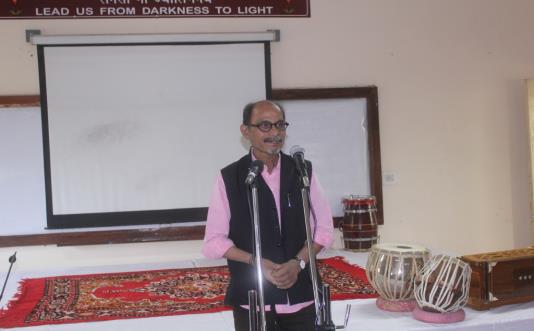 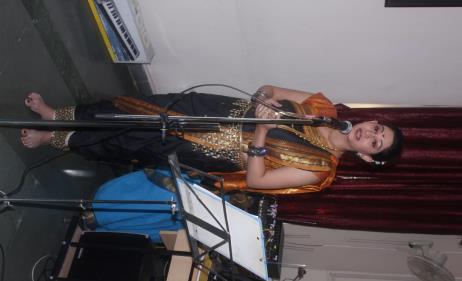 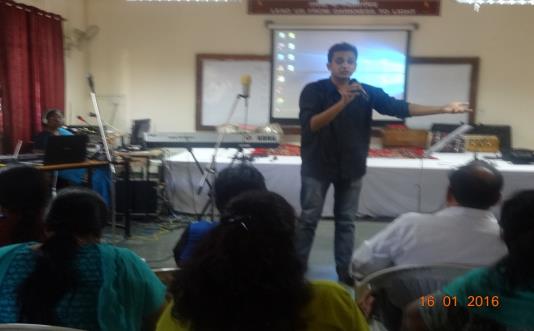 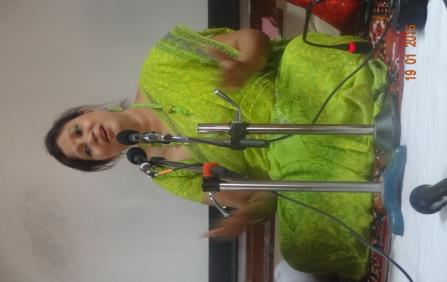 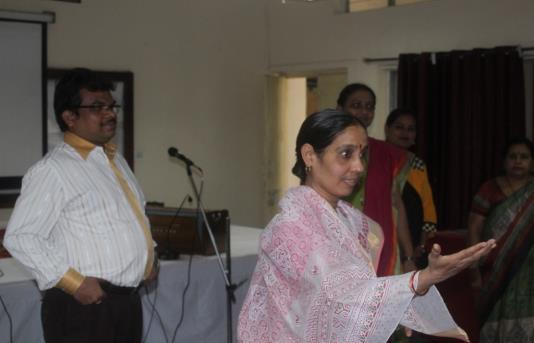 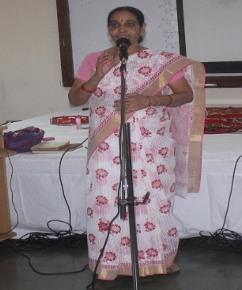 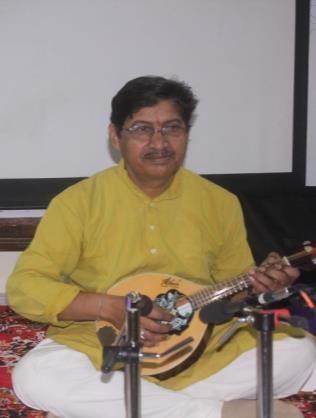 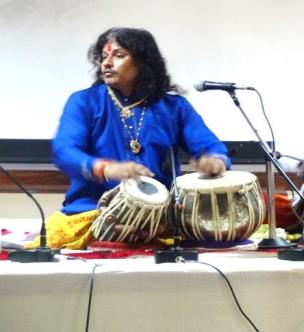 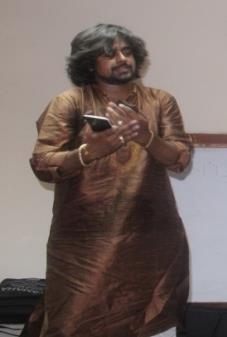 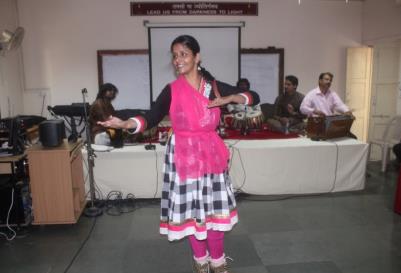 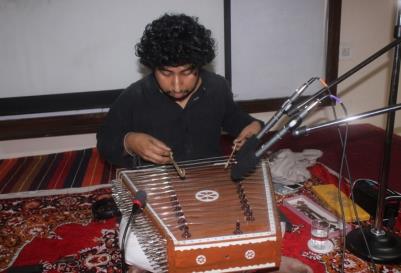 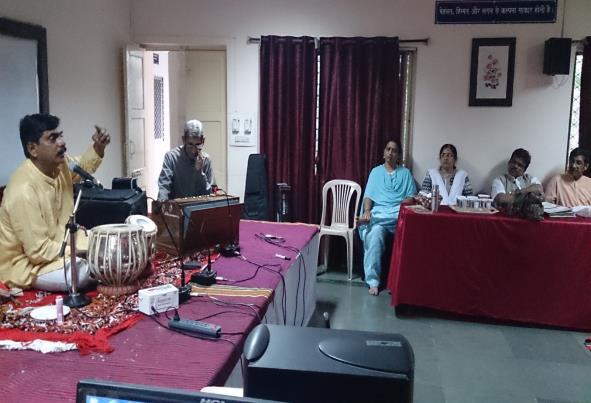 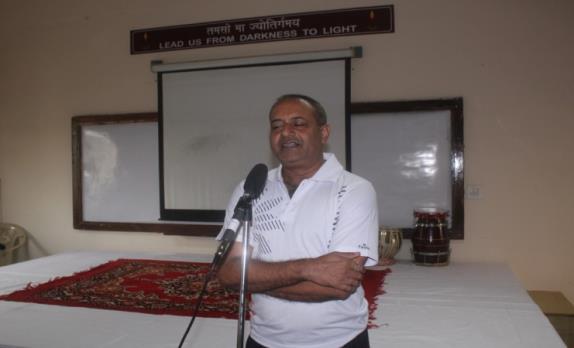 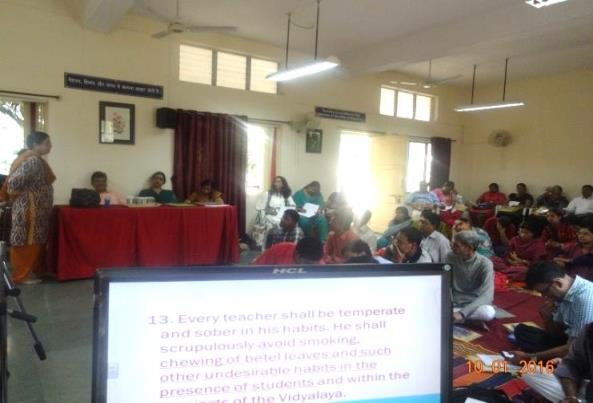 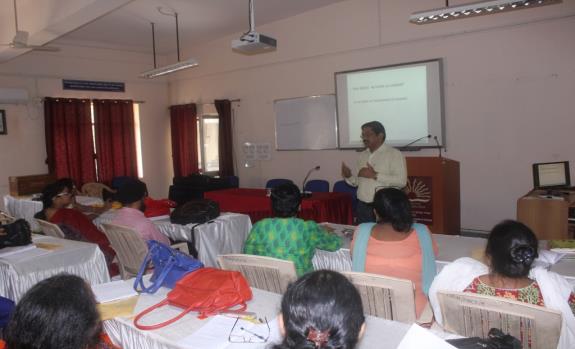 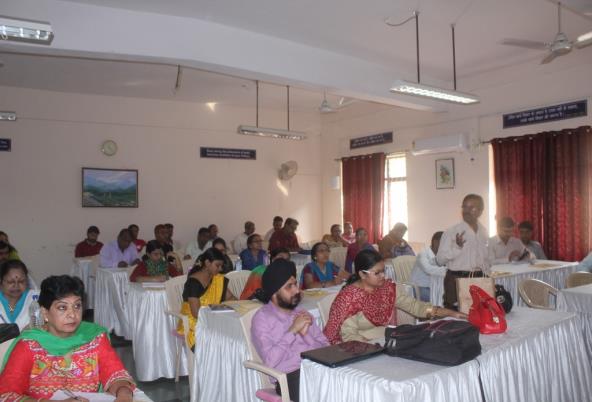 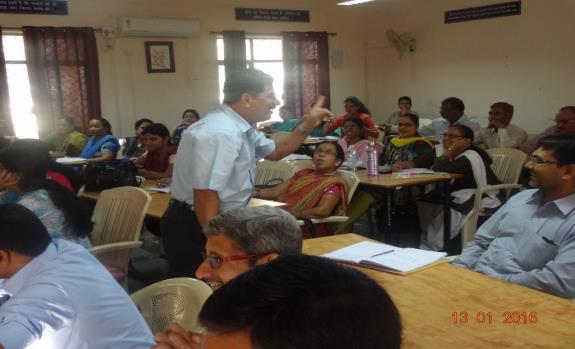 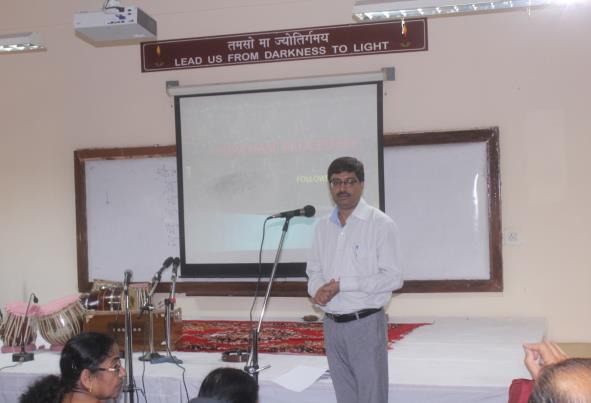 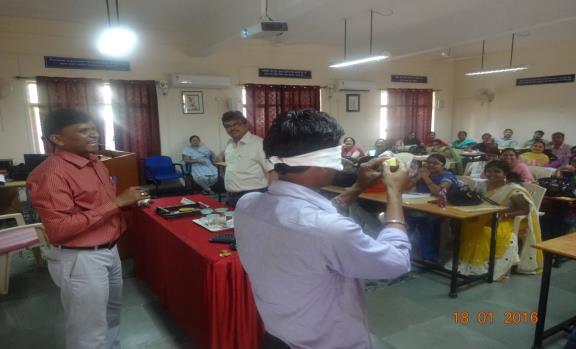 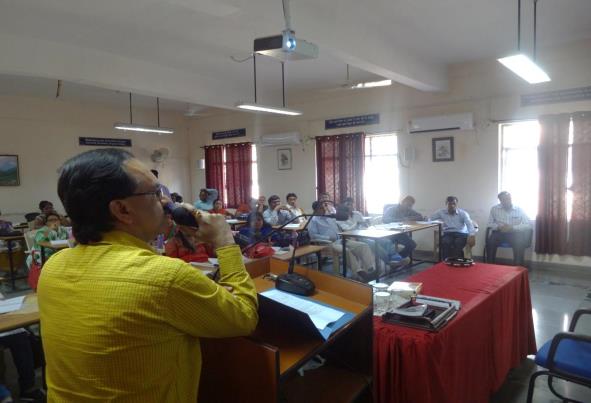 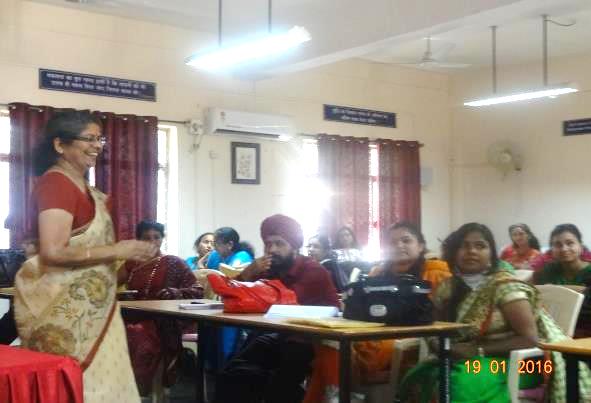 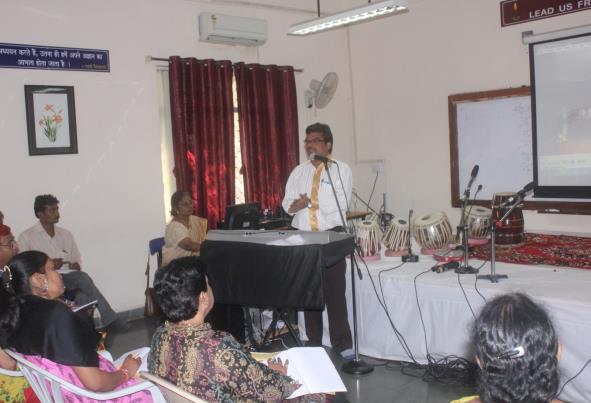 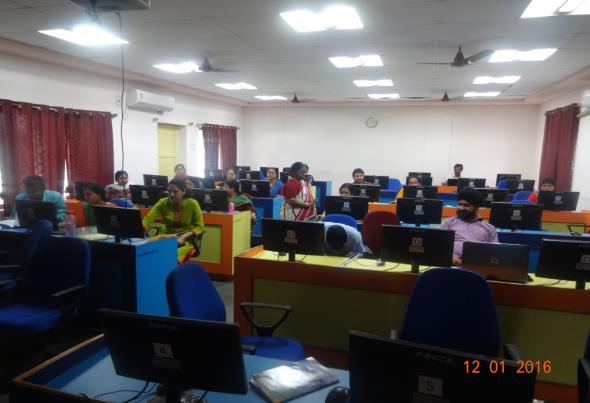 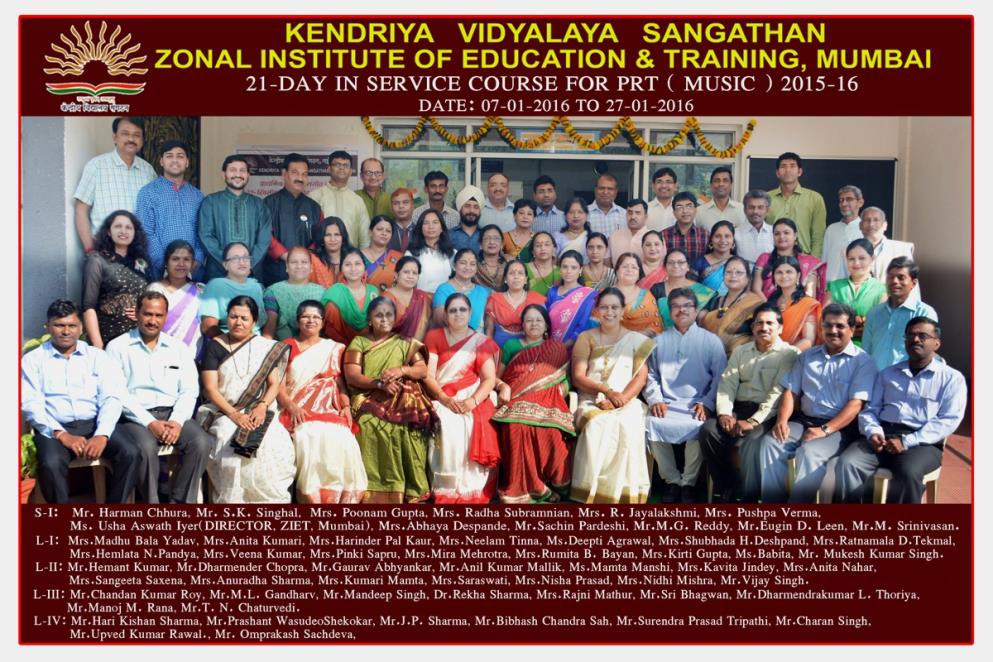 श्री संतोष कुमार मल्ल, (आई ए एस)आयुक्तके वि सं, नई दिल्लीMr. Santosh Kumar Mall, IAS Hon’ble CommissionerKVS New Delhiश्री जी॰ के॰ श्रीवास्तव (आई ए एस)अपर आयुक्त (प्रशाशन),के वि सं, नई दिल्लीMr. G.K. Srivastava, IAS Additional Commissioner (Admin.)KVS New Delhiश्री यु ॰ एन॰ खवारेअपर आयुक्त (शैक्षणिक),के वि सं, नई दिल्लीMr. U. N. KhawareAdditional Commissioner (Acad.)KVS New Delhiडॉ.  सचिकान्तसंयुक्त  आयुक्त (प्रशिक्षण )के वि सं, नई दिल्लीDr. Shachi kantJoint Commissioner (Trg.) KVS New Delhiडॉ. वी.  विजयलक्ष्मीसंयुक्त  आयुक्त (शैक्षणिक)के वि सं, नई दिल्लीDr. V. Vijayalakshmi Joint Commissioner (Acad.)KVS New Delhiडॉ. ई॰ प्रभाकर संयुक्त  आयुक्त (कार्मिक)के वि सं, नई दिल्लीDr. E. PrabhakarJoint Commissioner (Pers.) KVS New Delhiश्री॰ एम॰ आरुमुगमसंयुक्त  आयुक्त (वित्त)के वि सं, नई दिल्लीMr. M. Arumugam Joint Commissioner (Finance.)KVS New Delhiश्री॰ एस॰ विजयकुमारसंयुक्त  आयुक्त (प्रशासन)के वि सं, नई दिल्लीMr. S. VijayakumarJoint Commissioner (Administration)KVS, New Delhiसुश्री उषा अश्वथ अय्यरउपायुक्त एवं संचालक आंचलिक शिक्षा  एवं प्रशिक्षण संस्थान,  मुंबई Ms. Usha Aswath IyerDeputy Commissioner & DirectorZonal Institute of Education & Training, Mumbaiश्रीमती राधा सुब्र्हमनियनस्नातकोत्थर शिक्षक (जीव विज्ञान)Mrs. Radha Subramanian PGT Biologyश्री एम श्रीनिवासन स्नातकोत्थर शिक्षक (गणित)Shri.M.SrinivaasanPGT (Maths)श्री एम जी रेड्डी स्नातकोत्थर शिक्षक (भौतिक विज्ञान )Mr. M.G.Reddy PGT (Physics)श्री युजीन डेल्लास लीन स्नातकोत्थर शिक्षक (अंग्रेजी)Mr. Eugin Dellas Leen PGT (English)श्री एस॰ के॰ सिंघल स्नातकोत्थर शिक्षक (वाणिज्य)Mr. S.K Singhal PGT Commerceश्री हरमन छुरा प्रधानाध्यापक Mr. Harman Churra HDMश्री॰ धर्मेंद्र कुमार अनुभागीय अधिकारी Mr. Dharmendra Kumar Section Officerश्री ॰ मनोज पारनेरकर  सहायकMr. Manoj Parnerkar, Assistant श्रीमती जॉय्स जे पी आशुलिपिक (ग्रेड 1)Mrs. Joyce J.P Sr.Stenographerश्री प्रभाकर जिल्लाप्रवर श्रेणी लिपिक Mr. Prabhakar Jilla	U.D.Cश्रीमती दीपाली डी खड्ये अवर श्रेणी लिपिक Mrs. Deepali .D. Khadye, LDCश्री किशन नवले सब-स्टाफ Mr. Kishen Nawle, Sub staffश्री गोपीराम वाल्मीकी सब-स्टाफ Mr. Gopiram Valmiki, Sub staffSl.No.ContentPage No.01.प्रतिभागियों की सूची / List of Participants0102.समय सारणी / Time Table0603.समूह / Groups1004.प्रतिवेदन  / Day wise Report1805.गाने के बोल /Lyrics3606.Personality Development6907.Effective Communication Skills7208.NCF – 2005 7609.Science in Music7810.Link to Audio Files8511.You Tube Video Links8612.Pre – Test Question Paper + Scoring Key8713.Mid – Test Question Paper + Scoring Key10914.Post – Test Question Paper + Scoring Key11815.Phot Gallery – Sessions of Guest Artists, KVS Lecturers &  In- House Faculty124Kendriya Vidyalaya Sangathan, New DelhiZonal Institute of Education and Training,  MumbaiKendriya Vidyalaya Sangathan, New DelhiZonal Institute of Education and Training,  MumbaiKendriya Vidyalaya Sangathan, New DelhiZonal Institute of Education and Training,  MumbaiKendriya Vidyalaya Sangathan, New DelhiZonal Institute of Education and Training,  MumbaiKendriya Vidyalaya Sangathan, New DelhiZonal Institute of Education and Training,  MumbaiKendriya Vidyalaya Sangathan, New DelhiZonal Institute of Education and Training,  MumbaiKendriya Vidyalaya Sangathan, New DelhiZonal Institute of Education and Training,  MumbaiKendriya Vidyalaya Sangathan, New DelhiZonal Institute of Education and Training,  MumbaiKendriya Vidyalaya Sangathan, New DelhiZonal Institute of Education and Training,  Mumbai21 – Day In-service Course for PRT(MUSIC)       Venue:  ZIET Mumbai  Date: 07-01-2016 to 27-01-201621 – Day In-service Course for PRT(MUSIC)       Venue:  ZIET Mumbai  Date: 07-01-2016 to 27-01-201621 – Day In-service Course for PRT(MUSIC)       Venue:  ZIET Mumbai  Date: 07-01-2016 to 27-01-201621 – Day In-service Course for PRT(MUSIC)       Venue:  ZIET Mumbai  Date: 07-01-2016 to 27-01-201621 – Day In-service Course for PRT(MUSIC)       Venue:  ZIET Mumbai  Date: 07-01-2016 to 27-01-201621 – Day In-service Course for PRT(MUSIC)       Venue:  ZIET Mumbai  Date: 07-01-2016 to 27-01-201621 – Day In-service Course for PRT(MUSIC)       Venue:  ZIET Mumbai  Date: 07-01-2016 to 27-01-201621 – Day In-service Course for PRT(MUSIC)       Venue:  ZIET Mumbai  Date: 07-01-2016 to 27-01-201621 – Day In-service Course for PRT(MUSIC)       Venue:  ZIET Mumbai  Date: 07-01-2016 to 27-01-2016Sr. No.Name of ParticipantName of VidyalayaName of VidyalayaDsgnName of Regione-mail ide-mail idcontat noDirector :   Ms.Usha Aswath Iyer, DC & Director, ZIET Mumbai Director :   Ms.Usha Aswath Iyer, DC & Director, ZIET Mumbai Director :   Ms.Usha Aswath Iyer, DC & Director, ZIET Mumbai Director :   Ms.Usha Aswath Iyer, DC & Director, ZIET Mumbai Director :   Ms.Usha Aswath Iyer, DC & Director, ZIET Mumbai Director :   Ms.Usha Aswath Iyer, DC & Director, ZIET Mumbai Director :   Ms.Usha Aswath Iyer, DC & Director, ZIET Mumbai Director :   Ms.Usha Aswath Iyer, DC & Director, ZIET Mumbai Director :   Ms.Usha Aswath Iyer, DC & Director, ZIET Mumbai 1Mrs.Pushpa Verma,Asso.Course DirectorZIET MumbaiPGT(Eco)PGT(Eco)MUMBAIMUMBAIpusha.verma.62@gmail.com94075167282R.JayalakshmiCo-ordinatorZIET MumbaiHMHMMUMBAIMUMBAIjayar6023@gmail.com9869817098Resource PersonResource PersonResource PersonResource PersonResource PersonResource PersonResource PersonResource PersonResource Person3MRS. ABHYA DESHPANDEISP NashikPRT(Mus)PRT(Mus)MUMBAIMUMBAIabhaya66@rediffmail.com94231418903MR. SACHIN PARDESHIANKLESHWARPRT(Mus)PRT(Mus)AhmedabadAhmedabadsachsaj@gmail.com9409625216ParticipantsParticipantsParticipantsParticipantsParticipantsParticipantsParticipantsParticipantsParticipants1SH. M. L. GANDHARVKV CTPP CHHABRAPRT(Mus)PRT(Mus)AGRAAGRAmlgandharvmuscian@gmail.com09414115178
078912455632MR. T.N. CHATURVEDIMORENAPRT(Mus)PRT(Mus)AGRAAGRA94257722183SHRI GAURAV ABHYANKARNO2 JHANSIPRT(Mus)PRT(Mus)AGRAAGRAabhyankargaurav79@gmail.com99538714364MANOJ RANAKV NO 02 ARMY BHUJPRT(Mus)PRT(Mus)AHMEDABADAHMEDABADmanojrana1966@gmail.com94261766695MRS. H N PANDYADARJIPURAPRT(Mus)PRT(Mus)AHMEDABADAHMEDABADhnpandya@gmail.com9099648893
94271457476MRS. RUMITA BAYANNO.1, SECTOR-30, GANDHINAGARPRT(Mus)PRT(Mus)AHMEDABADAHMEDABADrumitabayan@gmail.com7878395233
96018328247DHARMENDRA L THORIYAONGC SURATPRT(Mus)PRT(Mus)AHMEDABADAHMEDABADthoriyadharmendra@gmail.com94288633048MRS.KIRTI GUPTA K V IFFCOPRT(Mus)PRT(Mus)AHMEDABADAHMEDABADgupta.krti57@gmail.com78018316629MRS. SARASWATIHAMIRPURPRT(Mus)PRT(Mus)CHANDIGARHCHANDIGARHpoonamsachdeva84@gmail.com981750808810MRS. MAMTA MANSHINO.2 HALWARAPRT(Mus)PRT(Mus)CHANDIGARHCHANDIGARHabhiraj14714@gmail.com9530758756
931688943311MRS. BABITANO.1 PATIALAPRT(Mus)PRT(Mus)CHANDIGARHCHANDIGARHsbabita576@gmail.com82888-33470
941683316712MRS. KAVITA JINDEYBIRPURPRT(Mus)PRT(Mus)DEHRADUNDEHRADUNabhinavgarg105@gmail.com941110608713UPWED KUMAR RAWALNO.1.ROORKEEPRT(Mus)PRT(Mus)DEHRADUNDEHRADUNukrawal@yahoo.co.in925909950114MS. PINKI SAPROOAGCR (FIRST-SHIFT)PRT(Mus)PRT(Mus)DELHIDELHIpinkisapru@gmail.com886007013115MS. RAJNI MATHURBABUGARH CANTTPRT(Mus)PRT(Mus)DELHIDELHIrajiv.mathur@gmail.com995821303816MRS.SANGEETA SAXENAPUNJAB LINES MEERUT CANTTPRT(Mus)PRT(Mus)DELHIDELHI sangeetikamusic@gmail.com 7506561973
971903585717MRS. ANITA NAHARAFS TUGHLAKABADPRT(Mus)PRT(Mus)DELHIDELHI999962921518HARIKISHAN SHARMAJALALABADPRT(Mus)PRT(Mus)GURAGONGURAGON941717462519 CHARAN SINGHBSF KMS WALAPRT(Mus)PRT(Mus)GURAGONGURAGONkuber7390@gmail.com842705959920NEELAMABOHARPRT(Mus)PRT(Mus)GURAGONGURAGONneelamtinna1956@gmail.com887218509521VIJAY SINGHRAGHUNATHPURAPRT(Mus)PRT(Mus)GURAGONGURAGONvijaymusic65@gmail.com999235225622OMPRAKASH SACHDEVANO.5, BATHINDA CANTTPRT(Mus)PRT(Mus)GURAGONGURAGONomprakashsachdeva26@gmail.com805497307523SH. CHANDAN KUMAR ROYKV SECTOR-5, DWARKA (2ND SHIFT)PRT(Mus)PRT(Mus)GURAGONGURAGONroychandan135@gmail.com989961397324MR. HEMANT KUMAR SINGH SURATGARHPRT(Mus)PRT(Mus)JAIPURJAIPUR8003497872
991063067925MR DHARMENDRA CHOPRAKV NO 2 SRINAGARPRT(Mus)PRT(Mus)JAMMUJAMMUchoprasonu45@gmail.com778591780326MR. PRASHANT WASUDEOKISHTWARPRT(Mus)PRT(Mus)JAMMUJAMMUprashant_music@yahoo.com942210667227MR. J P SHARMANO.1 CHAMERAPRT(Mus)PRT(Mus)JAMMUJAMMUjagdishprasad61@gmail.com941740410828HARINDER PAL KAURNO. 3, JALANDHAR CANTT.PRT(Mus)PRT(Mus)JAMMUJAMMU11harindrkaur@gmail.com985504409329MRS.MADHU BALASUNDERBANIPRT(Mus)PRT(Mus)JAMMUJAMMUmadhuyadav8183@yahoo.com704273445430MRS. ANURADHA SHARMAOAKGROVE SCHOOL PRT(Mus)PRT(Mus)JHARIVANIJHARIVANIanuradha201402@gmail.com975806043031MS DEEPTI AGRAWALKV CRPF(II SHIFT) LUCKNOWPRT(Mus)PRT(Mus)LUCKNOWLUCKNOWdeeptia69@gmail.com7839968009
959831974732MR. MANDEEP SINGHIVRI, BLYPRT(Mus)PRT(Mus)LUCKNOWLUCKNOWmandeep.24.8@gmail.com945767907233MR. ANIL KUMAR MALLIKNO. 1 SHAHJAHANPUR CANTT I SHIFTPRT(Mus)PRT(Mus)LUCKNOWLUCKNOWamallik113@gmail.com961691092434DR. REKHA SHARMANO. 2 OCF SHAHJHANPUR II SHIFTPRT(Mus)PRT(Mus)LUCKNOWLUCKNOWlekharaj25sharma@gmail.com9997239503
995604576135SH. S.P.TRIPATHINO. 1 CHAKERIPRT(Mus)PRT(Mus)LUCKNOWLUCKNOWspmfmf@gmail.com979228825236MR. MUKESH KUMAR SINGHSITAPUR 2ND SHIFT PRT(Mus)PRT(Mus)LUCKNOWLUCKNOWmksinghks@gmail.cm947084926237SMT  SHUDHADA HEMANT DESHPANDE9 BRD PUNEPRT(Mus)PRT(Mus)MUMBAIMUMBAIhemantd60@gmail.com9819401773
020-2445210438MRS. R.D. TEKMALRHE PUNEPRT(Mus)PRT(Mus)MUMBAIMUMBAIratnamalatekmal@gmail.com901108150639MRS. NISHA PRASADNO.1 AFS PUNEPRT(Mus)PRT(Mus)MUMBAIMUMBAInishaprasad.kv@gmail.com840794200040SHRI B.C. SAHBANKAPRT(Mus)PRT(Mus)PATNAPATNAavijit.shah.sur7@gmail.com887742580041SMT. NIDHI MISHRAKANKARBAHG (FS), PATNAPRT(Mus)PRT(Mus)PATNAPATNArdmishra2@gmail.com947002188442SMT. ANITA KUMARIKANKARBAGH SSPRT(Mus)PRT(Mus)PATNAPATNAkanita1175@gmail.com983516765943SRI BHAGWAN KV NO.1,DHANBADPRT(Mus)PRT(Mus)RANCHIRANCHI9430107680
0920457770644MRS. VEENA KUMARJAMTARAPRT(Mus)PRT(Mus)RANCHIRANCHIveena_dg@yahoo.in09304217715
0966146931945MRS.MEERA MEHROTRASAHIBGANJPRT(Mus)PRT(Mus)RANCHIRANCHImiratandon@gmail.com943145617246KUMARI MAMTAGODDAPRT(Mus)PRT(Mus)RANCHIRANCHIkrimamta099@gmail.com8102482790DATEDAY0900- 0945hrs0945 - 11:15hrs0945 - 11:15hrs1130-1300hrs1400-1530 hrs1530-1545 hrs1545-1730 hrs07.01.16ThursdayRegistration, Inauguration   NCF
Ms.Usha Aswath Iyer 
Director   NCF
Ms.Usha Aswath Iyer 
DirectorTEA BREAKGroup formation/Task allotment of work to  participantsLUNCH BREAKPRE-TEST (1430 to 1730 hrs)PRE-TEST (1430 to 1730 hrs)PRE-TEST (1430 to 1730 hrs)08.01.16FridayPrayer & ReportScience in Music Abhaya Desh Pande
Resource PersonScience in Music Abhaya Desh Pande
Resource PersonTEA BREAKHow to compose Music and Lyrics
Sachin PardeshiLUNCH BREAKGroup WorkTEA BREAKDemo 
1, 209.01.16SaturdayPrayer & ReportStress Management
S.K.Singh, TGT(Yoga)Stress Management
S.K.Singh, TGT(Yoga)TEA BREAKFolk Song & Dance Mr.Sadanand Rane 
Guest ArtistLUNCH BREAKGroup WorkTEA BREAKDemo 
3,410.01.16SundayPrayer & ReportCode of Conduct
Mrs.Pushpa Verma, PGT(Eco)Code of Conduct
Mrs.Pushpa Verma, PGT(Eco)TEA BREAKDemo 5, 6 LUNCH BREAKGroup Work/ Introduction to ICT, RJTEA BREAKDemo 
7, 811.01.16MondayPrayer & ReportChild Rights
Mr.M.G.Reddy,
 PGT (Phy)Child Rights
Mr.M.G.Reddy,
 PGT (Phy)TEA BREAKDemo 9,10LUNCH BREAKGroup Work/ Introduction to ICT RJTEA BREAKDemo 
11, 12 12.01.16TuesdayPrayer & ReportSafe School
Mr.M.Srinivasan, PGT(Maths)Safe School
Mr.M.Srinivasan, PGT(Maths)TEA BREAKDemo 13,14LUNCH BREAKGroup Work/ ICT RJTEA BREAKDemo 15,1613.01.16WednesdayPrayer & ReportCommunication Skills
Mr.Eugin Dellas Leen PGT(Eng)Communication Skills
Mr.Eugin Dellas Leen PGT(Eng)TEA BREAKWorking on Power Point Presentation
R.Jayalakshmi LUNCH BREAKGroup Work/  ICT RJTEA BREAKDemo 
17,18,19, 20 14.01.16ThursdayPrayer & ReportDemoDemoPurchase Procedure& Stock MaintainanceDharmendra Kumar, SO, ZIET MumbaiGroup Work/  ICT RJDemo 21,22, 23,2415.01.16FridayPrayer & ReportMid - TestMid - TestDemo 25, 26,27,28,29
& Demo Recording Group Work/  ICT RJDemo 30, 31, 32, 33,3416.01.16SaturdayPrayer & ReportDance Choreography
Smt. Aishwarya Kale
ChoreographerDance Choreography
Smt. Aishwarya Kale
ChoreographerDance Choreography
Smt. Aishwarya Kale
ChoreographerTechnology & Music
Mr.Kausthub DeshpandeDance Choreography
Smt. Aishwarya Kale
Choreographer17.01.16SundayField Trip - Mumbai DarshanField Trip - Mumbai DarshanField Trip - Mumbai DarshanField Trip - Mumbai DarshanField Trip - Mumbai DarshanField Trip - Mumbai Darshan18.01.16MondayPrayer & ReportPrayer & ReportPersonality Development
Harman Chhura , HM ZIET MumbaiGroup Work / ICTGroup Work/ ICT Demo 35,36,37,3819.01.16TuesdayPrayer & ReportPrayer & ReportGender Sensitization
Smt.Radha Subramanian PGT(Bio)
ZIET MumbaiClassical Vocal
Smt.Gopa Chakrabarti, Music Teacher (Retd.  KV)Group Work/ ICT Demo 35,36,37,3820.01.16WednesdayPrayer & ReportPrayer & ReportOrchestra Creation With Kids
Sachin Pardeshi, RPGroup Work
ICT Nritya Natika UMA Pappu PRT(Mus)
KV Mankhurd Demo 39,40,41,4221.01.16ThursdayPrayer & ReportPrayer & ReportMusical Instruments by Abhaya Deshpande, RPMandolin Performance by Harish Dalvi KV ThanePersonal Claims,Mr.Manoj Parnerkar, Assistant ZIET Mumbai Demo 43,44,45,4622.01.16FridayPrayer & ReportPrayer & ReportGharana  and Tabala Performance by 
Pt. Kalinathji MishraNuances of Tabala Wadan by 
Shri.Satyaprakash MishraGroup Work/ ICT Group Work/ ICT 23.01.16SaturdayPrayer & ReportPrayer & ReportSantoor Vaadan Performance by 
Anunand DalviSantoor Vaadan Performance by 
Anunand DalviTabla for Special Purpose
Shri D.BhaveGroup Work24.01.16SundayPrayer & ReportPrayer & ReportPerformance by ParticipantsSetting up of Music Room
R.Jayalakshmi,
HM ZIET MumbaiGroup Work/ ICT Group Work25.01.16MondayPrayer & ReportPrayer & ReportPost TestPreparation for 26th January 2016Group Work/ ICT Group Work26.01.16TuesdayRepublic Day Celebration Republic Day Celebration Republic Day Celebration Cultural EventCultural EventCultural Event27.01.16WednesdayPrayer & ReportPrayer & ReportPerformance by ParticipantsPerformance by ParticipantsPlenary Valedictory1SHRI GAURAV ABHYANKARNO2 JHANSIAGRA2MRS. BABITANO.1 PATIALACHANDIGARH3SH. CHANDAN KUMAR ROYKV SECTOR-5, DWARKA (2ND SHIFT)GURAGON4MRS. ANURADHA SHARMAOAKGROVE SCHOOL JHARIVANI5DR. REKHA SHARMANO. 2 OCF SHAHJHANPUR II SHIFTLUCKNOW6SMT  SHUDHADA HEMANT DESHPANDE9 BRD PUNEMUMBAI1MANOJ RANAKV NO 02 ARMY BHUJAHMEDABAD2MR. HEMANT KUMAR SINGH SURATGARHJAIPUR3MRS.MADHU BALASUNDERBANIJAMMU4MS DEEPTI AGRAWALKV CRPF(II SHIFT) LUCKNOWLUCKNOW5SMT. ANITA KUMARIKANKARBAGH SSPATNA1MR. T.N. CHATURVEDIMORENAAGRA2MRS.SARASWATIHAMIRPURCHANDIGARH3MR. PRASHANT WASUDEOKISHTWARJAMMU4MR. MANDEEP SINGHIVRI, BLYLUCKNOW5SH. S.P.TRIPATHINO. 1 CHAKERILUCKNOW6SHRI B.C. SAHBANKAPATNA1KUMARI MAMTAGODDARANCHI2MS. RAJNI MATHURBABUGARH CANTTDELHI3OMPRAKASH SACHDEVANO.5, BATHINDA CANTTGURAGON4MR DHARMENDRA CHOPRAKV NO 2 SRINAGARJAMMU5MR. J P SHARMANO.1 CHAMERAJAMMU6SRI BHAGWAN KV NO.1,DHANBADRANCHI1SH. M.L.GANDHARVKV CTPP CHHABRAAGRA2MRS.KIRTI GUPTA K V IFFCOAHMEDABAD3UPWED KUMAR RAWALNO.1.ROORKEEDEHRADUN4MS. PINKI SAPROOAGCR (FIRST-SHIFT)DELHI5NEELAMABOHARGURAGON6MRS.MEERA MEHROTRASAHIBGANJRANCHI1MRS. H N PANDYADARJIPURAAHMEDABAD2MRS. RUMITA BAYANNO.1, SECTOR-30, GANDHINAGARAHMEDABAD3DHARMENDRA L THORIYAONGC SURATAHMEDABAD4MRS.SANGEETA SAXENAPUNJAB LINES MEERUT CANTTDELHI5MR. MUKESH KUMAR SINGHSITAPUR 2ND SHIFT LUCKNOW6SMT. NIDHI MISHRAKANKARBAHG (FS), PATNAPATNA1MRS. ANITA NAHARAFS TUGHLAKABADDELHI2 CHARAN SINGHBSF KMS WALAGURAGON3VIJAY SINGHRAGHUNATHPURAGURAGON4HARINDER PAL KAURNO. 3, JALANDHAR CANTT.JAMMU5MRS. R.D. TEKMALRHE PUNEMUMBAI1MRS. VEENA KUMARJAMTARARANCHI2MRS. KAVITA JINDEYBIRPURDEHRADUN3HARIKISHAN SHARMAJALALABADGURAGON4MR. ANIL KUMAR MALLIKNO. 1 SHAHJAHANPUR CANTT I SHIFTLUCKNOW5MRS. NISHA PRASADNO.1 AFS PUNEMUMBAI6MRS. MAMTA MANSHINO.2 HALWARACHANDIGARHCommunity Songs Lyrics embedded file. Click on the icon to open.1. Zoola / Zoolan2. 440 HartzSarva – dharm prarthanaAfter singing ‘gurubani’Chemicals affecting on emotionsNo applause allowedChaitra MahinaThere should be a silent prayerNeuro transmittersStandard noteMonth of shravenBeden Powell birth day1 झूला2 440 हर्ट्स3 सर्व धर्म प्रार्थना सभा4 गुरबानी गाने के बाद5 भावनाओं पर नियंत्रण करने वाले रसायनतालीयां नहीं बजानी चाहिएचैत्र माहमौन रखना चाहिएन्यूरो ट्रांसमीटरमानक नोटश्रावण माहबेडेन पावेल जयंती